федеральное государственное бюджетное образовательное учреждение высшего образования«Оренбургский государственный медицинский университет»Министерства здравоохранения Российской ФедерацииФОНД ОЦЕНОЧНЫХ СРЕДСТВ ДЛЯ ПРОВЕДЕНИЯ ТЕКУЩЕГО КОНТРОЛЯ УСПЕВАЕМОСТИ И ПРОМЕЖУТОЧНОЙ АТТЕСТАЦИИ ОБУЧАЮЩИХСЯ ПО ДИСЦИПЛИНЕЭКОЛОГИЯ РАСТЕНИЙпо специальности33.05.01 ФАРМАЦИЯЯвляется частью основной профессиональной образовательной программы высшего образования по специальности 33.05.01 Фармация, утвержденной ученым советом ФГБОУ ВО ОрГМУ Минздрава Россиипротокол № 11  от «22» июня 2018 годаОренбургПаспорт фонда оценочных средствФонд оценочных средств по дисциплине содержит типовые контрольно-оценочные материалы для текущего контроля успеваемости обучающихся, в том числе контроля самостоятельной работы обучающихся, а также для контроля сформированных в процессе изучения дисциплины результатов обучения на промежуточной аттестации в форме зачета.Контрольно-оценочные материалы текущего контроля успеваемости распределены по темам дисциплины и сопровождаются указанием используемых форм контроля и критериев оценивания. Контрольно – оценочные материалы для промежуточной аттестации соответствуют форме промежуточной аттестации по дисциплине, определенной в учебной плане ОПОП и направлены на проверку сформированности знаний, умений и навыков по каждой компетенции, установленной в рабочей программе дисциплины.  В результате изучения дисциплины у обучающегося формируются следующие компетенции:Оценочные материалы текущего контроля успеваемости обучающихся.Оценочные материалы по каждой теме дисциплиныМодуль 1. Экологические факторы и закономерности их действия на живые организмыТема 1. Предмет, задачи и методы экологии растений. Понятие о среде обитания. Экологические факторы, их классификация. Антропогенные факторы и их влияние на жизнедеятельность растительных организмов.Формы текущего контроля успеваемости: тестирование, решение проблемно-ситуационных задач, контрольная работаОценочные материалы текущего контроля успеваемости:Тестовые заданияВыберите один или несколько правильных ответов:1. Аутэкология изучает1. взаимоотношения особей с окружающей средой2. закономерности функционирования экосистем3. взаимоотношения сообществ4. взаимосвязь популяций с окружающей средой5. приспособительные реакции популяций2. Раздел общей экологии, изучающий структуру, динамику и взаимоотношения популяций1. демэкология2. синэкология3. аутэкология4. биогеоценология5. хорология3. Раздел частной экологии, изучающий экологические связи вымерших организмов и древние сообщества1. социальная экология2. глобальная экология3. промышленная экология4. экология сельского хозяйства5. палеэкология4. Раздел частной экологии, изучающий функционирование биосферы и разрабатывающий научную основу рационального использование её ресурсов1. биохимическая экология2. глобальная экология3. эволюционная экология4. экология сельского хозяйства5. гидробиология5. Экология растений изучает1.взаимодействие человека со средой обитания2. взаимодействия между растительными организмами, а также между растениями и средой их обитания3.молекулярные механизмы приспособительных реакций организмов при изменениях среды4. экологические связи вымерших организмов и древние сообщества5. закономерности строения органов и структур организмов в зависимости от условий обитания6. Метод экологии растений, в основе которого лежит невмешательство  исследователя в природную систему1. эксперимент2. моделирование3. наблюдение4. сравнение5. метод экологических рядов7. Определенная часть пространства, заселенная видом и обладающая необходимыми абиотическими условиями существования 1. экологическая ниша2. местообитание3. экологические факторы4. среда обитания5. местонахождение8. Географические координаты, или географический пункт, в пределах которого может обитать данный организм1. экологическая ниша2. местообитание3. экологические факторы4. среда обитания5. местонахождение9. Отдельные свойства или элементы среды, воздействующие на организм в процессе его онтогенеза1. экологическая ниша2. местообитание3. экологические факторы4. среда обитания5. местонахождение10. Рельеф, экспозиция - это факторы1. орографические2. эдафические3. климатические4. биотические5. химические11. Воздействие, оказываемое человеком на природную среду – это фактор1. абиотический2. орографический3. антропогенный4. климатический5. фитогенный12. Комплекс условий неорганической среды, влияющих на организм – это факторы1. абиотические2. биотические3. антропогенные4. зоогенные5. фитогенные13. Свет, температура, влага, воздух, ветер - это факторы1. орографические2. эдафические3. климатические4. биотические5. химические14. К антропогенным факторам прямого влияния относится1. вырубка леса2. строительство дорог 3. осушение болот4. добыча полезных ископаемых5. рост городов15. Экологические факторы, непосредственно влияющие на обмен веществ и развитие организма 1. ведущие2. второстепенные3. прямые4. косвенные16. Синэкология изучает1. взаимоотношения особей2. взаимоотношения популяций3. взаимоотношения сообществ4. механизмы приспособления особей5. устанавливает пределы реакций вида на различные экологические факторы17. Раздел общей экологии, изучающий закономерности функционирования экосистем1. демэкология2.синэкология3. аутэкология4. биогеоценология5. хорология18. Раздел частной экологии, изучающий формирование агрофитоценозов1. эволюционная экология2. глобальная экология3. промышленная экология4. экология сельского хозяйства5. морфологическая экология19. Раздел частной экологии, изучающий взаимодействие общества с окружающей средой1. социальная экология2. глобальная экология3. промышленная экология4. биохимическая экология5. физиологическая экология20. Метод экологии растений, в основе которого лежит целенаправленное воздействие исследователя на изучаемый объект1. эксперимент2. моделирование3. наблюдение4. сравнение5. метод экологических рядовЭталоны ответов на тестовые заданияПроблемно-ситуационные задачи1. В водной среде амплитуда значений температуры не превышает 500С, для нее характерны высокая плотность, содержание кислорода 1% от объема. Свет в чистых водах проникает до глубины 50-, в сильно загрязненных – на несколько сантиметров. Назовите лимитирующие факторы водной среды. Какие обитатели типичны для водной среды – гомойотермные или пойкилотермные, почему? Какова экологическая валентность водных обитателей к температурному фактору?2. В водной среде амплитуда значений температуры не превышает 500С, для нее характерны высокая плотность, содержание кислорода 1% от объема. Свет в чистых водах проникает до глубины 50-, в сильно загрязненных – на несколько сантиметров. Назовите основные пути адаптации водных организмов к высокой плотности воды и недостатку света.  Приведите примеры непериодических факторов, которые могут действовать на водных обитателей. 3. Для наземно-воздушной среды характерны низкая плотность воздуха, большие колебания температуры (годовые, амплитуда до 1000С), высокая подвижность атмосферы, хорошая обеспеченность кислородом. Какова экологическая толерантность обитателей наземно-воздушной среды к температурному фактору? Назовите основные пути адаптации организмов наземно-воздушной среды к температурному фактору и содержанию воды. Приведите примеры непериодических факторов, которые могут действовать на обитателей наземно-воздушной среды.4. Для наземно-воздушной среды характерны низкая плотность воздуха, большие колебания температуры (годовые, амплитуда до 1000С), высокая подвижность атмосферы, хорошая обеспеченность кислородом. Назовите лимитирующие факторы наземно-воздушной среды. Какие обитатели типичны для наземно-воздушной среды – гомойотермные или пойкилотермные, и почему? 5. Для почвенной среды характерны небольшие колебания температуры, плотное сложение, наличие в порах свободной воды и воздуха. Назовите факторы почвенной среды, наиболее часто являющиеся лимитирующими. Каковы пути адаптации растений к влажности, температуре, химическому составу почвы? Какие обитатели типичны для почвенной среды – гомойотермные или пойкилотермные, и почему?6.  Для почвенной среды характерны небольшие колебания температуры, плотное сложение, наличие в порах свободной воды и воздуха. Приведите примеры непериодических факторов, которые могут действовать на растения и почвенную биоту. Что такое растения-индикаторы, какую роль они играют в оценке состояния почвы? Эталоны ответов на проблемно-ситуационные задачиВопросы контрольной работы1. Экология растений, ее предмет, задачи и связь с другими науками. Место экологии растений в системе биологических наук. Разделы общей экологии. 2. История экологии растений. Современный этап развития.3. Основные методы экологии растений: наблюдение, эксперимент, моделирование.4. Понятие о среде обитания. Основные среды жизни растений: водная, наземно-воздушная, почвенная, организменная.5. Экологические факторы. Классификация экологических факторов. 6. Антропогенные факторы и их классификация по характеру воздействия (прямые и косвенные) и в зависимости от последствий воздействия (положительные и отрицательные).Тема 2. Биотические экологические факторы. Основные типы экологических взаимодействий живых организмов. Закономерности действия экологических факторов на организмы.Формы текущего контроля успеваемости: тестирование, решение проблемно-ситуационных задач, контрольная работаОценочные материалы текущего контроля успеваемости:Тестовые заданияВыберите один или несколько правильных ответов:1. Биотические факторы, где в основе взаимодействия между организмами лежит изменение условий обитания одного вида в результате жизнедеятельности другого1. трофические2. топические3. фабрические4. форические5. эдафические2. Биотические факторы, где в основе взаимодействия между организмами лежат пищевые отношения1. трофические2. топические3. фабрические4. форические5. эдафические3. Форма биотических взаимоотношений, когда один вид использует другой  в качестве источника питания и места обитания1. мутуализм2. симбиоз3. нахлебничество4. паразитизм5. конкуренция4. Тип биотических взаимоотношений, при котором организмы соперничают друг с другом в потреблении одних и тех же обычно ограниченных ресурсов1. симбиоз2. аменсализм3. комменсализм4. хищничество5. конкуренция5. Форма симбиоза, при которой один из сожительствующих видов получает какую-либо пользу, не принося другому виду ни вреда, ни пользы1. протокооперация2. мутуализм3. комменсализм4. паразитизм5. аменсализм6. Отношения между львами и птицами – падальщиками являются примером1. хищничества2. аменсализма3. паразитизма4. синойкии5. нахлебничества7. Интенсивность экологического фактора, наиболее благоприятная для жизнедеятельности организма1. оптимум2. пессимум3. стрессовая зона4. экологическая валентность5. пределы устойчивости8. Максимально и минимально переносимые значения фактора, за пределами которых существование организма невозможно1. оптимум2. пессимум3. стрессовая зона4. экологическая валентность5. критические точки9. Организмы, имеющие узкую экологическую валентность 1. стенобионтные2. эврибионтные3. пойкилотермные4. гомойотермные5. мезобионтные10. Каждый вид специфичен по своим экологическим возможностям: даже у близких по способам адаптации к среде видов существуют различия в отношении к каким-либо отдельным факторам – это закон1. селективного действия факторов2. конкурентного исключения3. минимума4. оптимума5. экологической индивидуальности видов11. Два вида, занимающие одну экологическую нишу, не могут сосуществовать в одном месте неограниченно долго – это закон 1. селективного действия факторов2. конкурентного исключения 3. минимума4. оптимума5. экологической индивидуальности видов12. Если хотя бы один фактор выходит за пределы критических точек, то, несмотря на оптимальное сочетание других факторов существования организма становится невозможным – это …1. принцип лимитирующего фактора2. закон конкурентного исключения 3. закон минимума4. закон селективного действия факторов5. правило экологической индивидуальности видов 13. Каждый экологический фактор имеет определенные пределы положительного влияния на организм, при отклонении от которых наступает угнетение организмов, а по достижении критических значений – гибель – это закон1. селективного действия факторов2. конкурентного исключения3. минимума4. оптимума5. экологической индивидуальности14. Организмы, имеющие среднюю экологическую валентность 1. стенобионтные2. эврибионтные3. пойкилотермные4. гомойотермные5. мезобионтные15. Интенсивность экологического фактора, дающая наихудший эффект1. оптимум2. пессимум3. стрессовая зона4. зона нормальной жизнедеятельности5. пределы устойчивости16. Диапазон между максимально и минимально переносимыми значениями фактора, за пределами которых существование организма невозможно1. оптимум2. пессимум3. экстремальная зона4. экологическая валентность5. критические точки17. Организмы, имеющие широкую экологическую валентность 1. стенобионтные2. эврибионтные3. пойкилотермные4. гомойотермные5. мезобионтные18. Каждый экологический фактор неодинаково влияет на разные функции организма: оптимум для одних процессов может являться пессимумом для других – это закон 1. селективного действия факторов2. конкурентного исключения3. минимума4. оптимума5. экологической индивидуальности19. Набор экологических валентностей по отношению к разным факторам среды  - это …1. экологический спектр вида2. экологическая толерантность3. экологическая ниша4. экологическая индивидуальность5. экстремальная зона20. Величина урожая определяется количеством в почве того из элементов питания, потребность растения в котором удовлетворена меньше всего – это закон1. селективного действия факторов2. конкурентного исключения 3. минимума4. оптимума5. экологической индивидуальности видовЭталоны ответов на тестовые заданияПроблемно-ситуационные задачи1. Известно, что на корнях бобовых растений поселяются азотфиксирующие бактерии рода Rhizobium, приводящие к образованию клубеньков. Определите тип экологических отношений, возникающий между клубеньковыми бактериями и растениями, являющимися представителями семейства Бобовых? 	2. Определите тип экологических отношений, возникающий в тропическом лесу между растениями – эпифитами и деревьями, на ветвях и стволах которых они поселяются? 3. В настоящее время выявлено огромное количество видов растений, особенно покрытосеменных и голосеменных, а также папоротников и мхов, которые всегда предпочитают иметь грибы в своих подземных органах, то есть формируют микоризу. Под термином «микориза» обычно понимают хрупкое образования, состоящие из гифов грибов и корней растения. Определите тип экологических отношений, возникающий между гифами грибов и корнями растений?4. В саванне обитают крупные растительноядные  животные – зебры и антилопы. Зебры питаются верхними самыми сочными частями растений, а антилопы поедают более низкие части растений, богатые протеинами и клетчаткой.  Определите тип биотических отношений, возникающих между этими животными?5. В смешанных лесах совместно произрастают разные виды растений, представленные различными жизненными формами – деревьями, кустарниками и травами. При этом деревья затеняют травянистые растения и, тем самым, угнетают их рост и развитие. О каком типе биотических отношений идет речь? Объясните.Эталоны ответов на проблемно-ситуационные задачиВопросы контрольной работы1. Понятие о биотических факторах, их классификация.2. Основные типы экологических взаимодействий живых организмов:	- взаимо-полезные (мутуализм, протокооперация);	- нейтральные (нейтрализм);	- полезно-нейтральные (комменсализм, нахлебничество,  сотрапезничество,  квартиранство);	- полезно-вредные (паразитизм, хищничество);	- взаимо-вредные (конкуренция межвидовая и внутривидовая);	- вредно-нейтральные (аменсализм)3. Закономерности действия экологических факторов. Закон оптимума.4. Закон селективного (неоднозначного) действия фактора.5. Правило экологической индивидуальности видов.6. Принцип ограничивающих факторов. Закон минимума Ю. Либиха.Тема 3. Абиотические факторы. Важнейшие климатические факторы в жизни растений – свет, температура, влажность.Формы текущего контроля успеваемости: тестирование, решение проблемно-ситуационных задач, контрольная работаОценочные материалы текущего контроля успеваемости:Тестовые заданияВыберите один или несколько правильных ответов:1. Свет как экологический фактор в жизни растений 1. обеспечивает тургор растительных клеток 2. определяет сроки цветения и плодоношения растений3. поддерживает постоянство внутренней среды4. участвует в поддержании водного баланса5. способствует накоплению минеральных веществ2. Солнечная радиация, беспрепятственно пронизывающая толщу атмосферы1. прямая2. рассеянная3. поглощенная4. отраженная5. суммарная3. Солнечная радиация, подвергшаяся рассеянию облаками и частицами воздуха1. прямая2. рассеянная3. поглощенная4. отраженная5. суммарная4. Альбедо – это …1. отношение отраженной солнечной радиации к падающей 2. часть суммарной радиации, которая поглощается земной поверхностью3. часть суммарной радиации, которая не поглощается земной поверхностью4. солнечные лучи, беспрепятственно пронизывающие толщу атмосферы5. свет, подвергшийся рассеянию облаками и частицами воздуха5. Наибольшее значение альбедо имеет1. хвойный лес2. морской лед3. загрязненный снег4. свежий сухой снег5. лиственный осенний лес6. Наибольшее значение альбедо имеет1. океан2. хлопковое поле3. песчаная дюна4. влажный чернозем5. морской лед7. Ультрафиолетовые лучи в спектральном составе света 1. являются основным источником тепла2. осуществляют процесс фотосинтеза3. обладают мощным бактерицидным действием4. участвуют в образовании хлорофилла5. регулируют работу устьичного аппарата8. Инфракрасные лучи в спектральном составе света 1. являются основным источником тепла2. осуществляют процесс фотосинтеза 3. обладают мощным бактерицидным действием4. участвуют в образовании хлорофилла5. регулируют работу устьичного аппарата9. Видимые лучи в спектральном составе света 1. являются основным источником тепла2. осуществляют процесс фотосинтеза у растений3. обладают мощным бактерицидным действием4. вызывают у человека загар5. способствуют у животных синтезу витамина D10. Часть радиационного спектра, способная приводить хлорофилл в возбужденное состояние1. суммарная радиация2. рассеянная радиация3. поглощенная радиация4. отраженная радиация5. фотосинтетическая активная радиация11. Растения открытых хорошо освещаемых пространств, не способные переносить длительное затенение 1. гелиофиты2. криофиты3. сциофиты4. галофиты5. гигрофиты12. Растения теневые, не выносящие сильного освещения 1. гелиофиты2. криофиты3. сциофиты4. галофиты5. гигрофиты13. Гелиофитами являются1. кислица лесная2. подсолнечник однолетний3. папоротник орляк4. яблоня домашняя5. хлопчатник волосистый14. Гелиофитами являются1. кукуруза посевная2. лиственница сибирская3. вороний глаз четырехлистный4. томат обыкновенный5. плаун булавовидный15. Сциофитами являются1. кислица лесная2. подсолнечник однолетний3. папоротник орляк4. яблоня домашняя5. хлопчатник волосистый16. Сциофитами являются1. кукуруза посевная2. лиственница сибирская3. вороний глаз четырехлистный4. томат обыкновенный5. плаун булавовидный17. Особенности светолюбивых растений1. побеги со слабо развитыми проводящими пучками и механическими тканями2. листья имеют восковой налет или густое опушение3. листья темно-зеленые с, небольшим количеством жилок и устьиц4. поверхность листа блестящая, имеются кристаллические включения5. побеги с хорошо развитыми механическими тканями18. Особенности тенелюбивых растений1. стебли вытянутые с длинными междоузлиями2. листья имеют  большое число устьиц и густую сеть жилок3. листья темно-зеленые с, небольшим количеством жилок и устьиц4.побеги со слабо развитыми проводящими пучками и механическими тканями5. побеги с хорошо развитыми механическими тканями19. Для строения листа гелиофита характерны следующие признаки:1. устьица мелкие и многочисленные2. эпидермис крупноклеточный, оболочки клеток тонкие3. листовые пластинки тонкие4. хорошо развит столбчатый мезофилл, состоящий из узких длинных клеток, лежащих  в 2-3 ряда5. отсутствует кутикула20. Для строения листа гелиофита характерны следующие признаки:1. мезофилл не дифференцирован на столбчатую и губчатую паренхиму2. эпидермис из мелких толстостенных клеток, покрыт кутикулой3. листовые пластинки толстые4. устьица редкие, расположены только на нижней стороне листа5. эпидермис крупноклеточный, оболочки клеток тонкиеЭталоны ответов на тестовые заданияПроблемно-ситуационные задачи1. Уровень кислотности отобранной пробы воды равен 5,6 (определено с помощью электродного иона-метра) укажите источник пробы: атмосферные осадки, море, река, озеро.2. Водородный показатель отобранной пробы воды равен 6,8 (определено с помощью электродного иона-метра) укажите источник пробы: атмосферные осадки, море, река, болото.3. Если концентрация ионов водорода в пробе воды составляет 10-6,8, то чему равно значение рН? 4. Водородный показатель отобранной пробы воды равен 4,8 (определено с помощью электродного иона-метра) укажите источник пробы: атмосферные осадки, море, река, озеро. 5. Уровень кислотности отобранной пробы воды равен 3,9 (определено с помощью электродного иона-метра) укажите источник пробы: атмосферные осадки, море, река, озеро. 6. Водородный показатель отобранной пробы воды равен 9,3 (определено с помощью электродного иона-метра) укажите источник пробы: атмосферные осадки, море, река, болото.Эталоны ответов на проблемно-ситуационные задачиВопросы контрольной работы1. Свет как экологический фактор, его роль в жизни растений. Виды солнечной радиации. Растения как приемники солнечной радиации.2. Спектральный состав света. Понятие о фотосинтетически активной радиации (ФАР). Повреждающее действие света.3. Экологические группы растений по отношению к свету. Формообразующее действие света. Особенности листьев световых и теневых растений.4. Фотопериодическая реакция растений. Типы растений по фотопериодической реакции.5. Вода как экологический фактор, ее роль в жизни растений. Понятие об аридных и гумидных областях. Пойкилогидричность и гомойогидричность растений.6. Экологические группы растений по отношению к водному режиму.7. Температура как экологический фактор. Роль тепла в жизни растений. Супратемпературные и субтемпературные растения.8. Экологические группы растений по отношению к температуре. Адаптации растений к температурному режиму.Тема 4. Абиотические факторы. Эдафические (почвенные) и орографические факторы среды, их роль в жизни растений. Формы текущего контроля успеваемости: тестирование, контрольная работаОценочные материалы текущего контроля успеваемости:Тестовые заданияВыберите один или несколько правильных ответов:1. Основоположником современного почвоведения является1. Миркин Б.М.2. Беклемишев В.Н.3. Докучаев В.В.4. Раменский Л.Г.5. Сукачев В.Н.2. Минеральный субстрат, на котором развиваются почвы1. почвообразующая порода2. горная порода3. гумус4. чернозем5. торф3. Процентное соотношение в почве минеральных фракций: от крупных обломков горной породы до глинистых и пылеватых частиц – это …1. возраст почвы2. гранулометрический состав почвы3. буферность4. почвенный профиль5. гумус4. Высокая поглотительная способность, позволяющая надолго задерживать элементы минерального питания в зоне распространения корней, характерна для почв1. глинистых2. песчаных3. черноземов4. темно- каштановых5. подзолистых5. Почвы, слабо удерживающие элементы минерального питания в зоне распространения корней, то есть обладающие низкой  поглотительной способностью1. глинистые2. песчаные3. черноземы4. темно-каштановые5. подзолистые6. Основное органическое вещество почвы, содержащее питательные вещества, необходимые высшим растениям1. горная порода2. материнская порода3. субстрат4. гумус5. торф7. Плодородие почвы зависит от содержания в ней 1. гумуса2. глинистых частиц3. ила4. пылеватых частиц5. песка8. Источником гумуса являются1. горные породы2. микроорганизмы - редуценты3. отмершая фитомасса4. минеральный субстрат5. цианобактерии9. Слой почвы толщиной 2 – , содержащий многочисленные организмы и расположенный близ поверхности корней растений1. микориза2. чернозем3. гумус4. биокосное тело5. ризосфера10. Микроэлементы, извлекаемые растениями из почвы1. Mn2. Zn3. N4. Cu5. K11. Мaкроэлементы, извлекаемые растениями из почвы1. Br2. P3. Ca4. Li5. Mg12. Если рН почвы 4 – 5, то это почвы1. нейтральные2. кислые3. щелочные4. сильнокислые5. слабощелочные13. Если рН почвы 6, 5 - 7, то это почвы1. нейтральные2. кислые3. щелочные4. сильнокислые5. слабощелочные14. Если рН почвы 7,5 –8, 5, то это почвы1. нейтральные2. кислые3. щелочные4. сильнокислые5. сильнощелочные15. Способность почвы сохранять кислотность при некотором небольшом добавлении кислот или щелочей1. водопроницаемость2. плодородие3. мощность4. буферность5. полифункциональность16. Способность почвы обеспечивать условия для жизни растений1. водопроницаемость2. плодородие3. мощность4. буферность5. полифункциональность17. Растения, местопроизрастания которых приурочены к каким-либо определенным почвам называются 1. индифферентные2. ацидофильные3. олиготрофы4. растения-индикаторы5. эвтрофы18. Растения, предпочитающие почвы, богатые азотом 1. нитрофилы2. кальцефилы3. кальцефобы4. термофилы5. криофилы19. Растения, нуждающиеся для нормального развития в богатых известью субстратах1. кальцефилы2. нитрофилы3. кальцефобы4. псаммофиты5. петрофиты20. Растения, избегающие известковых почв1. кальцефилы2. нитрофилы3. кальцефобы4. псаммофиты5. петрофитыЭталоны ответов на тестовые заданияВопросы контрольной работы1. Почва как экологический фактор. Функции почвы. Понятие о растениях – индикаторах.2. Основные свойства почвы и их экологическое значение (возраст, механический состав, гумус, живое население почвы).3. Химические свойства почвы. Влияние кислотности почвы на растения. Типы растений по реакции на кислотность почвы. 4. Экологическое значение обеспеченности почвы азотом. 5. Экологическое значение обеспеченности почвы кальцием.6. Экологическое значение засоления. Типы засоленных почв. Растения – галофиты.7. Факторы рельефа и их влияние на растительность.8. Понятие о макрорельефе, мезорельефе, микрорельефе и нанорельефе.Тема 5. Экотипы. Классификация жизненных форм растений. Системы К. Раункиера и И.Г. Серебрякова. Экологические стратегии растений.Формы текущего контроля успеваемости: тестирование, контрольная работаОценочные материалы текущего контроля успеваемости:Тестовые заданияВыберите один или несколько правильных ответов:1. Группа особей какого-либо вида, приспособленная к условиям определенного местообитания и отличающаяся от других групп особей того же вида наследственно закрепленными морфологическими и биологическими особенностями1. жизненная форма2. подвид3. разновидность4. экотип5. раса2. Экотипы растений изучал1. Турессон  Г.2. Раункиер К.3. Серебряков И.Г.4. Варминг Е.5. Вавилов Н.И.3. Экотип, занимающий определенную часть ареала и сформировавшийся под влиянием климатических факторов 1. здафический2. фитоценотический3. климатический4. географический5. агроэкотип4. Экотип, образующийся у растений с разными требованиями к почве1. здафический2. равнинный3. горный4. пастбищный5. сенокосный5. Изучением агроэкотипов занимался 1. Турессон  Г.2. Раункиер К.3. Серебряков И.Г.4. Варминг Е.5. Вавилов Н.И.6. Внешний облик растений, отражающий их приспособленность к условиям среды1. жизненная форма2. подвид3. разновидность4. экотип5. раса7. Критерий, лежащий в основе классификации жизненных форм растений К. Раункиера1. количество периодов цветения2. способ защиты почек возобновления в неблагоприятный сезон3. способность к вегетативному разрастанию4. сходство внешних признаков5. степень одревеснения надземных органов и длительность их жизни8. Критерий, лежащий в основе классификации жизненных форм растений И.Г. Серебрякова1. количество периодов цветения2. способ защиты почек возобновления в неблагоприятный сезон3. способность к вегетативному разрастанию4. сходство внешних признаков5. степень одревеснения надземных органов и длительность их жизни9. Растения, почки возобновления или верхушки побегов которых расположены высоко над землей (выше ) 1. фанерофиты 2. хамефиты3. гемикриптофиты4. криптофиты 5. терофиты10. Подтип фанерофитов, к которому относятся очень высокие деревья (выше )1. мегафанерофиты2. мезофанерофиты3. микрофанерофиты4. нанофанерофиты5. эпифитные фанерофиты11. Подтип фанерофитов, к которому относятся деревья высотой от 8 до 1. мегафанерофиты2. мезофанерофиты3. микрофанерофиты4. нанофанерофиты5. эпифитные фанерофиты12. Подтип фанерофитов, к которому относятся кустарники1. мегафанерофиты2. мезофанерофиты3. микрофанерофиты4. нанофанерофиты5. эпифитные фанерофиты13. Подтип фанерофитов, к которому относятся мелкие кустарники1. мегафанерофиты2. мезофанерофиты3. микрофанерофиты4. нанофанерофиты5. эпифитные фанерофиты14. Невысокие растения с почками возобновления, находящимися невысоко над поверхностью почвы (не выше 20 – .) 1. фанерофиты 2. хамефиты3. гемикриптофиты4. криптофиты 5. терофиты15. Брусника, черника, вереск, барвинок по систематике К. Раункиера относятся к группе1. терофитов2. фанерофитов3. хамефитов4. криптофитов5. гемикриптофитов16. Хамефиты, верхние части побегов которых отмирают к концу вегетационного периода, а нижние их части переносят неблагоприятный период 1. хамефиты-подушки2. пассивные хамефиты3. активные хамефиты4. полукустарниковые хамефиты5. терофиты17. Растения, почки возобновления которых или верхушки побегов располагаются на поверхности почвы, под подстилкой1. гемикриптофиты2. фанерофиты3. хамефиты4. криптофиты5. терофиты18. Подтип гемикриптофитов, к которому относятся растения с удлиненными надземными побегами, ежегодно отмирающими до основания, где и находятся почки возобновления1. частично розеточные гемикриптофиты2. розеточные гемикриптофиты3. протогемикриптофиты4. терофиты5. криптофиты19. Растения, переживающие неблагоприятный период в виде семян или спор, имеющих морфологическую и физиологическую защиту1. гемикриптофиты2. фанерофиты3. хамефиты4. криптофиты5. терофиты20. Ценобиотический тип растений, к которому относятся растения - «бродяги», обладающие высокой морфологической пластичностью иформирующие запас жизнеспособных зачатков в почве 1. патиенты2. эксплеренты3. виоленты4. геофиты5. терофитыЭталоны ответов на тестовые заданияВопросы контрольной работы1. Понятие об экотипе. Экотипы растений: климатические, эдафические, фитоценотические. Агроэкотипы.	2. Жизненная форма растений. Эколого-физиономическиеи морфолого-биологическиенаправления в классификации жизненных форм растений.	3. Система жизненных форм растений К. Раункиера.	4. Классификация жизненных форм растений по И.Г. Серебрякову.	5. Понятие об эколого-фитоценотических стратегиях растений.	6. Растения – эксплеренты, патиенты, виоленты, их эколого-морфологическая характеристика.Тема 6. Итоговое занятие по модулю «Экологические факторы и закономерности их действия на живые организмы».Формы текущего контроля успеваемости: тестирование, контрольная работаОценочные материалы текущего контроля успеваемости:Тестовые заданияВыберите один или несколько правильных ответов:1. Форма симбиоза, при которой совместное существование выгодно для обоих видов, но не обязательно для них1. протокооперация2. мутуализм3. комменсализм4. паразитизм5. аменсализм2. Рельеф, климат, почва, воздух – это факторы1. антропогенные2. биотические3. абиотические4. фитогенные5. зоогенные3. Растения, приспособленные к  жизни на засоленных почвах1. кальцефилы2. нитрофилы3. галофиты4. псаммофиты5. петрофиты4. Газовый состав атмосферы, водной среды, солевой состав воды и т.д. – это факторы1. орографические2. эдафические3. климатические4. биотические5. химические5. Демэкология изучает1. взаимоотношения особей2. взаимоотношения популяций3. взаимоотношения сообществ4. механизмы приспособления особей5. устанавливает пределы реакций вида на различные экологические факторы6.Совокупность факторов среды, в пределах которых обитает тот или иной вид организмов, его место в природе1. экологическая ниша2. местообитание3. экологические факторы4. среда обитания5. местонахождение7. Форма взаимоотношений, когда один вид использует другой  в качестве источника пищи и места обитания1.  мутуализм2. симбиоз3. нахлебничество4. паразитизм5. конкуренция8.  Алоэ, очиток, агава относятся к группе1. листовые суккуленты 2. стеблевые суккуленты3. склерофиты4. гидатофиты5. мезофиты9. Организмы, имеющие широкую экологическую валентность 1. стенобионтные2. эврибионтные3. пойкилотермные4. гомойотермные5. пойкилогидридные10. Механический и химический состав, влагоемкость, воздухопроницаемость почв -  это факторы1. орографические2. эдафические3. климатические4. биотические5. химические11. Интенсивность экологического фактора, дающая наихудший эффект1. оптимум2. пессимум3. стрессовая зона4. зона нормальной жизнедеятельности5. пределы устойчивости12. Диапазон между максимально и минимально переносимыми значениями фактора, за пределами которых существование организма невозможно1. оптимум2. пессимум3. экстремальная зона4. экологическая валентность5. критические точки13. Растения с температурой ниже температуры окружающего воздуха1. супратемпературные2. субтемпературные3. стенобионтные4. эврибионтные5. пойкилогидридные14. Тип отношений, при котором представители одного вида питаются представителями другого вида, умерщвляя их1. нахлебничество2. сотрапезничество3. паразитизм 4. хищничество5. протокооперация15. Области, в которых растения обеспечены влагой и суммарное годовое испарение со свободной водной поверхности не превышает годовую сумму осадков1) гумидные2. аридные3. полуаридные4. гидробиосфера5. геобиосфера16. Наземные растения, живущие в условиях повышенной влажности воздуха и на влажных почвах, не переносят водного дефицита и обладают невысокой засухоустойчивостью 1. склерофиты2. мезофиты3. гидатофиты4. гидрофиты5. гигрофиты 17. Биогеоценология изучает 1. закономерности функционирования экосистем2. взаимоотношения особей3. взаимоотношения популяций4. взаимоотношения сообществ5. механизмы приспособления особей18. Растения, приспособленные к жизни в условиях среднего водоснабжения1. мезофиты2. ксерофиты3. галофиты4. псаммофиты5. криофиты19. Однолетние растения  с очень коротким вегетационным периодом, переживающие безводный период в виде семян 1. эфемеры2. эфемероиды3. галофиты4. терофиты5. мезофиты20. Растения теневые, не выносящие сильного освещения 1. гелиофиты2. криофиты3. сциофиты4. галофиты5. гигрофитыЭталоны ответов на тестовые заданияВарианты контрольной работы:Вариант1.1. Дайте определения терминам:1. Виоленты	2. Форические отношения 3. Гомойогидрические растения 4. Комменсализм 5. Демэкология2. Приведите формулировку и объясните сущность закона оптимума  и закона селективного действия факторов.3. Определите и охарактеризуйте представленный на рисунке тип биотических связей между организмами: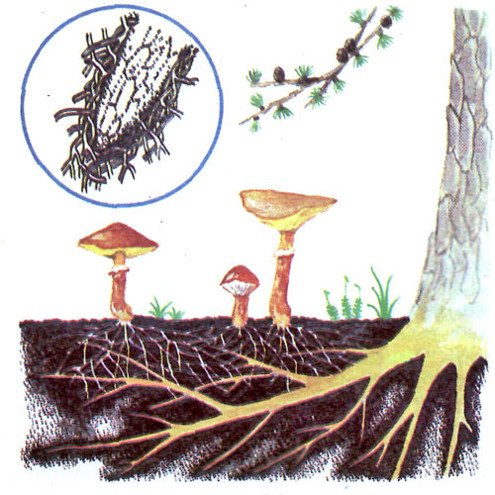 Вариант 2.1. Дайте определения терминам:1. Аменсализм2. Петрофиты3. Склерофиты 4. Гидатофиты 	5. Нитрофилы2. Охарактеризуйте воду как экологический фактор. Назовите экологические группы растений по отношению к воде.3. Определите и объясните, какой экологический закон представлен на рисунке?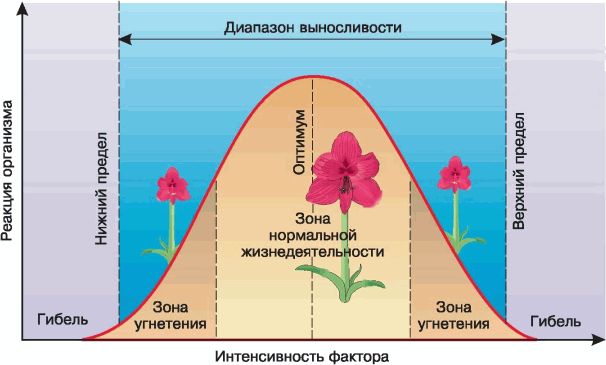 Вариант 3.1. Дайте определения терминам:1. Супратемпературные растения 2. Экотип 3. Субтемпературные растения 4. Фанерофиты 5. Патиенты2. Дайте характеристику системы классификации жизненных форм И.Г. Серебрякова.3.Определите, на каком рисунке представлено строение листа гелиофита, а на каком - сциофита. Укажите особенности внутреннего строения листьев световых и теневых растений.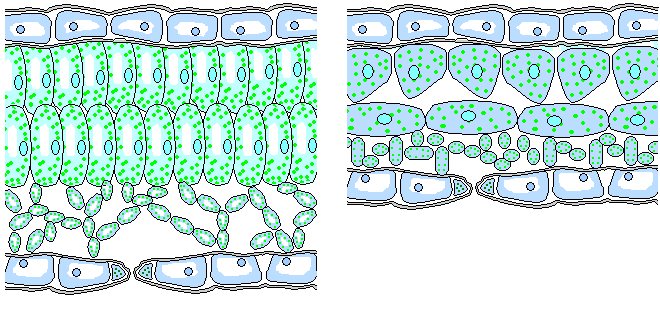                                   Рис. 1.                                                            Рис. 2.Вариант 4.1. Дайте определения терминам:	1. Синэкология 2. Фабрические отношения3. Пессимум 4. Сциофиты5. Аридные области 2. Охарактеризуйте свет как экологический фактор. Назовите экологические группы растений по отношению к свету.3. Определите и объясните, какой экологический закон представлен на рисунке?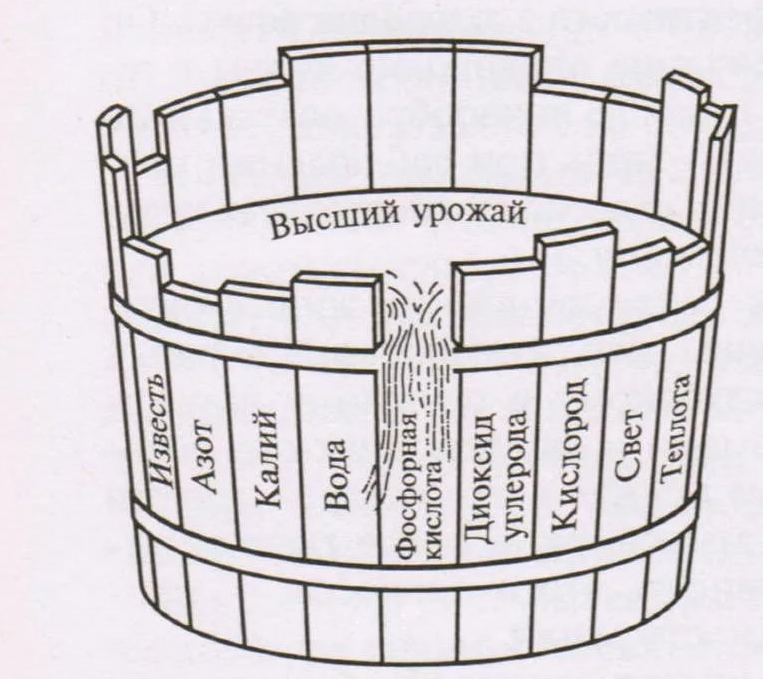 Модуль 2. Фитоценология и география растенийТема 1. Растительные сообщества (фитоценозы): состав, структура, формирование. Признаки фитоценоза. Агрофитоценозы.Формы текущего контроля успеваемости: тестирование, решение проблемно-ситуационных задач, контрольная работаОценочные материалы текущего контроля успеваемости:Тестовые заданияВыберите один или несколько правильных ответов:1. Совокупность растений, произрастающих совместно на однородной территории, характеризующаяся определенным составом, строением, сложением и взаимоотношениями растений как друг с другом, так и с условиями среды1. биоценоз2. биогеоценоз3. популяция4. экотоп5. фитоценоз2. Система, включающая сообщество живых организмов и тесно связанную с ним совокупность абиотических факторов среды в пределах одной территории1. биоценоз2. биогеоценоз3. агроценоз4. экотоп5. фитоценоз3. Определенный участок фитоценоза, характеризующийся особыми почвенно-климатическими условиями1. биоценоз2. биогеоценоз3. агроценоз4. экотоп5. экосистема4. Наука, изучающая растительные сообщества фитогеографияфитоценологияфенологияхорологияфлористика5. Искусственные фитоценозы, созданные человеком1. биоценозы2. биогеоценозы3. агроценозы4. зооценозы5. микоценозы6. Поле следует считать агроценозом, так как в нем, в отличие от природного биогеоценозаимеются цепи питания преобладают монокультуры происходит круговорот веществ обитают различные виды растений в почву вносятся удобрения7. Признаки агроценозов1. способны к самообновлению и саморегулированию2. имеют ограниченный видовой состав растений и животных3. обладают высокой продуктивностью4. характерен естественный отбор, отвергающий неконкурентоспособные виды5. обладают высокой экологической устойчивостью8. Продуцентами органического вещества в экосистеме являютсярастенияживотныегрибыбактериимикроорганизмы9. Общий список видов фитоценоза – это …1. видовая насыщенность 2. видовая структура3. ценопопуляция4. флористический состав5. биомасса10. Совокупность особей одного вида, обитающих в данном фитоценозе – это …1. видовая насыщенность 2. видовая структура3. ценопопуляция4. флористический состав5. биомасса11. Количество видов на единице площади фитоценоза – это … 1. видовая насыщенность 2. видовая структура3. ценопопуляция4. флористический состав5. биомасса12. Разнообразие видов в фитоценозе и их соотношение по численности и биомассе – это …1. видовая насыщенность 2. видовая структура3. ценопопуляция4. флористический состав5. биомасса13. Фитоценозы, которые включают все виды растений, способные произрастать в данных условиях 1. флористическиполночленные2. флористическинеполночленные3. молодые формирующиеся4. старые сложившиеся5. микрофитоценозы14. Виды, преобладающие по численности в фитоценозе, господствующие над другими видами и производящие большее количество органической массы1.ассектаторы2. эдификаторы3. доминанты4. космополиты5. эндемики15. Виды, играющие второстепенную роль в фитоценозе и оказывающие малое влияние на создание фитосреды внутри него1.ассектаторы2. эдификаторы3. доминанты4. космополиты5. эндемики16. Факторы, влияющие на видовой состав фитоценоза1. степень оптимальности условий2. суточная изменчивость фитоценоза3. возраст фитоценоза4. разнообразие условий среды обитания5. круговорот веществ в экосистеме17. Экологическая структура фитоценоза отражает1. соотношение различных экологических групп растений2. возраст фитоценоза3. сезонную изменчивость4. соотношение биомассы и продукции5. соотношение разных жизненных форм 18. Степень развитости (или степень подавленности) вида в фитоценозе1. жизненность2. ярусность3. сезонная изменчивость4. пространственная структура5. видовая насыщенность19. Взаимное расположением растений и их частей в пространстве фитоценоза1. жизненность2. динамика3. сезонная изменчивость4. пространственная структура5. видовая насыщенность20. Вертикальное расчленение сообществ растений фитоценозов на достаточно четко отграниченные горизонты1. жизненность2. ярусность3. сезонная изменчивость4. проективное покрытие5. видовая насыщенностьЭталоны ответов на тестовые заданияПроблемно-ситуационные задачи:1. Чем отличаются по набору видов растений, птиц и млекопитающих биоценозы естественных дубравы и городского парка?2.Почему в искусственных экосистемах, особенно в агроценозах, численность вредителей сельскохозяйственных культур при массовых вспышках их размножения многократно превосходит таковые в естественных сообществах?3.Конструируя лесополосы, парки, сады, человек подбирает небольшое число основных видов. В природных биоценозах видов во много раз больше. Значит ли это, что мы не можем создавать устойчивые сообщества?4. В сложных экосистемах дождевых тропических лесов почва очень бедна биогенными элементами. Как это объяснить? Почему тропические леса не восстанавливаются в прежнем виде, если их свести?5. В окрестностях дымящих промышленных предприятий в лесах стала накапливаться подстилка. Почему это происходит, и какие прогнозы можно высказать о будущем этого леса? Эталоны ответов на проблемно-ситуационные задачиВопросы контрольной работы1. Основные понятия геоботаники: фитоценоз, биоценоз, биогеоценоз, экотоп.2. Видовая структура фитоценоза (флористический состав, видовая насыщенность). Факторы, влияющие на видовой состав фитоценоза.3. Понятие о растениях доминантах, эдификаторах, ассектаторах.4. Экологическая структура фитоценоза. Жизненность вида.5. Пространственная структура фитоценоза. Вертикальное и горизонтальное сложение фитоценозов. Ярусность фитоценозов: надземная и подземная.6. Понятие агрофитоценоза. Основные отличия агрофитоценоза от естественного растительного сообщества. Тема 2. Динамика и классификация фитоценозов. Понятие об ассоциации и формации. Тип растительности.  Взаимоотношения фитоценоза и среды. Методы изучения фитоценозов.Формы текущего контроля успеваемости: тестирование, решение проблемно-ситуационных задач, контрольная работаОценочные материалы текущего контроля успеваемости:Тестовые заданияВыберите один или несколько правильных ответов:1. Изменения фитоценоза, отражающие суточную, сезонную и многолетнюю периодичность называются1. поступательные2. циклические3. ритмические4. фенологические5. климатические2. Изменения фитоценоза, приводящие к смене одного сообщества другим, с иным набором господствующих видов, называются1. поступательные2. циклические3. ритмические4. фенологические5. климатические3. Суточная динамика фитоценоза выражается в изменениях1. аспекта фитоценоза2. облиственности растений3. интенсивности транспирации, дыхания и фотосинтеза4. ритма открывания и закрывания цветков5. прироста растений4. Суточная динамика фитоценозов связана с изменением1. условий освещённости2. гранулометрического состава почвы3. температуры и влажности днем и ночью4. рельефа 5. кислотности почвы5. Многолетняя динамика фитоценозов связана с 1. изменением освещённости утром и вечером2. размножением вредителей3. метеорологическими условиями4. изменением температуры и влажности днем и ночью 5. реакциями растений на внешние и внутренние раздражения6. Ежегодно повторяющиеся явления в годовом цикле развития растений 1. фенофазы2. сукцессии3. экобиоморфы4. мозаичность5. дигрессии7. Наука, изучающая сезонные явления в жизни растений1. фитогеография2. фитоценология3. фенология4. хорология5. флористика8. Фенология изучает1. формирование ареалов2. распространение растительных сообществ Земли3. сезонные явления в жизни растений4. внешний вид фитоценоза в определённое время года5. флористический состав фитоценоза9. Последовательная смена одних фитоценозов другими на определенном участке поверхности Земли называется1. эрозией2. ритмичностью3. сукцессией4. дискретностью5. цикличностью10. Необратимые последовательные смены фитоценозов, происходящие на одной и той же территории 1. флуктуации2. сукцессии3. цикличность4. ритмичность5. дискретность11. Смена одного фитоценоза другим, в результате однонаправленного длительно действующего внешнего фактора, называется1. экзогенетической2. эндогенетической3. разногодичной4. дигрессионной5. циклической12. Смена одного фитоценоза другим, в результате внутренних процессов, происходящих в сообществе, называется1. экзогенетической2. эндогенетической3. разногодичной4. дигрессионной5. циклической13. Поступательные изменения фитоценоза, приводящие к упрощению структуры сообщества, уменьшению количества видов, снижению продуктивности1. дигрессии2. синузии3. деградации4. трансформации5. флуктуации14. Первичной сукцессией называется1. круговорот веществ в экосистеме2. передача энергии по цепям питания3. развитие экосистемы на ранее безжизненном участке4. восстановление сообщества после его нарушения 5. упрощение структуры сообщества15. Вторичной сукцессией называется1. круговорот веществ в экосистеме2. передача энергии по цепям питания3. развитие экосистемы на ранее безжизненном участке4. восстановление сообщества после его нарушения 5. упрощение структуры сообщества16. Примером сукцессии может служить1. отмирание надземных частей растений зимой на лугу 2. сокращение численности хищников в лесу3. изменение внешнего облика лесного сообщества зимой 4. зарастание водоема5. вырубка леса17. Примером сукцессии может служить1. массовое размножение вредителей в лесу2. образование муравейников3. сбрасывание листьев древесными породами4. восстановление ельника, уничтоженного пожаром5. изменение внешнего вида фитоценоза в зависимости от времени года18. Наименьшая единица классификации растительности фитоценозов1. ценопопуляция2. биоценоз3. популяция4. ассоциация5. формация19. Сообщества, находящиеся в равновесии со средой называют 1. климаксными2. первичными3. вторичными4. полночленными5. неполночленными20. Символ, которым обозначается фенологическая фаза растений – полное цветение1. V2. Λ3. О4. +5. #Эталоны ответов на тестовые заданияПроблемно-ситуационные задачи1. В северной лесной зоне Евразии через год после вырубок лесов на этой территории появились травы, через 10 лет – кустарники, вслед за которыми через 3-5 лет – поросли берез и осин. Последние отличаются быстрым ростом, высоким светолюбием, в результате чего через 50 лет на этой территории появились лиственные леса с прорастающими под их пологом елями. На протяжении последующих 50 лет преобладали смешенные леса, которые затем сменились еловыми. Как называется смена фитоценозов на протяжении 150-200 лет, описанная в ситуационной задаче? Какой вид сукцессии (первичная или вторичная) имеет место в задаче? Что такое виды-эдификаторы и виды-доминанты, приведите примеры? Как называют экосистемы, которые завершают сукцессию? 2. Дюны в природе неразрывно связаны с растительностью. У подножия недавно сформировавшейся песчаной дюны появляется морская горчица, главным преимуществом которой является скорость роста. Растение быстро цветет, дает семена, а затем стебель трансформируется в перекати-поле и семена рассеиваются. Первой на дюнах появляется полынь, затем букашник, астрагал, булавоносец. После этого на почве закрепляется песчаная осока. Постепенно формируется жизнеспособная почва, которую покрывают мох и кусты ив. Дюна начинает обрастать кустарниками и лесом. Данный процесс может продолжаться сотни лет. Какой вид сукцессии здесь имеет место? Объясните.3. В списках редких и исчезающих растений, включенных в Красную книгу РФ, числится немало реликтовых видов. Реликтовые растения дошли до нас из древних эпох без существенных изменений за прошедшие миллионы лет и носят в себе черты растений мезозойской эры. Объясните, чем доказывается реликтовость вида?4. В степном заповеднике на участке, полностью огражденном от травоядных млекопитающих, урожай трав составил 5,2 ц/га, а на выпасаемом участке – 5,9. Почему устранение консументов понизило продукцию растений?5. Почему снижается плодородие почвенного покрова Земли, если вещества, изъятые человеком в виде урожая с полей, все равно рано или поздно в переработанном виде вновь возвращаются в окружающую среду? 6. Сравните ежегодный прирост зеленой массы и запасы мертвых растительных остатков (подстилки в лесах, ветоши – в степях) в разных экосистемах. Определите, в каких экосистемах круговорот веществ более интенсивен? Эталоны ответов на проблемно-ситуационные задачиВопросы контрольной работы1. Циклические изменения фитоценозов. 2. Суточная, сезонная и многолетняя изменчивость растительных сообществ. 3. Понятие о фенологических фазах (фенофазах) растений.4. Поступательные изменения фитоценозов.5. Понятие о сукцессиях. Виды сукцессий –  первичные и вторичные, их характеристика.6. Классификация растительности фитоценозов. Понятие об ассоциации и формации.7. Методы изучения растительных сообществ.Тема 3. Географическое распространение растений. Понятие о зональной и интразональной растительности. Широтная зональность. Основные растительные зоны Земли. Зона арктических пустынь. Зона тундры. Черты приспособленности растений к условиям существования на Севере. Формы текущего контроля успеваемости: тестирование, контрольная работаОценочные материалы текущего контроля успеваемости:Тестовые заданияВыберите один или несколько правильных ответов:1. Совокупность растительных сообществ, определенной территории или всей Земли в целом, – это …1. растительность2. фитоценоз3. биосфера4. экосистема5. флористическое царство2. Растительность, встречающаяся за пределами основной зоны и способная образовывать отдельную собственную зону, называется1. экстразональной2. интразональной3. зональной4. азональной5. широтной3. Растительность, встречающаяся включениями в разных зонах, но самостоятельной растительной зоны не образующая, называется …1. экстразональной2. интразональной3. зональной4. азональной5. широтной4. Растительность, не свойственная данной природной зоне, не образующая самостоятельной зоны, тесно связанная с определенными зонами и сформировавшаяся при наличии особых эдафических факторов, называется …1. экстразональной2. интразональной3. зональной4. азональной5. широтной5. Количество флористических царств, выделенное советским ботаником А. Тахтаджяном при районировании земного шара1. четыре2. пять3. шесть4. семь5. восемь6. Флористическое царство, на территории которого расположена Южная Америка1. Капское2. Голарктическое3. Голантарктическое4. Неотропическое5. Палеотропическое7. Реликтом является1. эфедра хвощевидная2. пихта сибирская3. туя западная4. гинкго двулопастный5. сосна эльдарская8. Реликтовость вида доказывается1. миграцией на новые территории2. ископаемыми остатками3. изучением закономерностей строения4. с помощью анализа положения вида в филогенетической системе5. наличием викарирующих форм9. Космополитом является1. тау-сагыз2. подорожник большой3. сосна Станкевича4. метасеквойя глиптостробусовая5. гинкго двулопастный10. Эндемиком является1. эфедра хвощевидная2. пихта сибирская3. туя западная4. гинкго двулопастный5. сосна эльдарская11. Эндемичность вида определяется1. наличием пульсирующих жизненных форм2. древностью территории3. изучением закономерностей строения и процессов формообразования растений4. изолированностью от соседних территорий5. соотношением экологических стратегий растений12. Исторически сложившаяся совокупность видов растений, распространенных на определенной территории в настоящее время или в прошедшие геологические эпохи – это …1. фитоценоз2. растительность3. экосистема4. флора5. ассоциация13. Естественная растительность, характеризующая соответствующие зоны и занимающая обычно ровные водораздельные пространства – плакоры, называется1. экстразональной2. интразональной3. зональной4. азональной5. широтной14. Сосновые леса,  встречающиеся в степной зоне Южного Урала, являются примером растительности1. экстразональной2. интразональной3. зональной4. азональной5. широтной15. Луговая и болотная растительность являются примером растительности1. экстразональной2. интразональной3. зональной4. азональной5. широтной16. Растительность солонцов и солончаков в степной и пустынной зонах является примером растительности1. экстразональной2. интразональной3. зональной4. азональной5. широтной17. Флористическое царство, на территории которого расположена Россия1. Капское2. Голарктическое3. Голантарктическое4. Неотропическое5. Палеотропическое18. Близкородственные виды, которые замещают друг друга в разных эколого-географических условиях1. реликтовые2. космополитные3. эндемичные4. викарирующие5. доминирующие19. Создание Красной книги направлено на 1. раскрытие связей организмов со средой 2. сохранение редких и исчезающих видов растений и животных3. определение места вида в системе органического мира 4. ознакомление с многообразием растений и животных 5. изучение ископаемых остатков20. Древние виды растений, являющиеся остатками флоры прошлых геологических эпох1. эндемики2. космополиты3. реликты4. стенохоры5. эврихорыЭталоны ответов на тестовые заданияВопросы контрольной работы1. Предмет, задачи, разделы географии растений.2. Учение о флоре. Основные направления изучения флоры.3. Понятие о космополитах, реликтах и эндемиках.4. Зональная растительность. Понятие об интразональной  и экстразональной растительности. Основные растительные зоны Земли.5. Характеристика зоны арктических пустынь, тундры и лесотундры.6. Флористическое районирование Земного шара.7. Зона арктических пустынь. 8. Зона тундры. Черты приспособленности растений к условиям существования на Севере.Тема 4. Бореальная зона хвойных лесов (тайга). Неморальная зона лиственных лесов. Основные лесообразующие породы, их хозяйственное значение. Формы текущего контроля успеваемости: тестирование, контрольная работаОценочные материалы текущего контроля успеваемости:Тестовые заданияВыберите один или несколько правильных ответов:1.Лесная зона занимает большую часть климатического пояса
1. субарктического2. умереного3. субтропического4. экваториального5. арктического
2.Сплошной полосой от западных до восточных границ России протягивается:1. тундра и тайга2. тайга и смешанные леса3. широколиственные леса и степи4. степи и лесостепи5. пустыни и полупустыни
3. При движении с юга на север зона тайги сменяется:
1. лесотундрой2. лесостепью3. полупустыней4. тундрой5. арктической пустыней
4.Наибольшие площади в тайге занимает древесная порода:
1. ель2. сосна3. пихта4. лиственница5. бук
5. Малое количество гумуса в почвах тайги объясняется в первую очередь:
1. малым количеством растительной массы
2. усиленным промывом почвы
3. низкими температурами воздуха
6.Главная причина вырубки широколиственных лесов
1. потребность в древесине2. создание сельскохозяйственных угодий3. расчистка мест под строительство4. химическая промышленность5. производство бумаги7. Какая группа деревьев относится к смешанному лесу?1. ель, сосна, лиственница, кедр2. ель, сосна, береза, осина, рябина3. дуб, липа, клен, вяз, ясень4. бук, граб, лещина, клен5. пихта, сосна, можжевельник8. Какие климатические особенности характерны для зоны лесов?
1. климат суровый: зима долгая и морозная, лето короткое и прохладное2. климат разнообразен: в европейской части лето не жаркое, часто идут дожди, зимой – снегопады с оттепелями; в азиатской части климат отличается суровостью3. мягкий климат: зима короткая и малоснежная, лето длинное, жаркое и сухое
9. Перечислите типичных представителей растительного мира зоны лесов1. верблюжья колючка, саксаул, кактус2. берёза, осина, ольха, ель, сосна3. карликовая берёза, ягель, клюква, черника4. типчак, перекати-поле, ковыль5. голубика, морошка, багульник10. Деревья или кустарники, способствующие ускорению роста и улучшения формы ствола главной породы1. подрост2. подгон3. подлесок4. самосев11. Древесная порода, которая в определённых лесорастительных условиях является наиболее ценной для хозяйственных потребностей1. господствующая2. главная3. лесообразующая4. хвойная5. доминирующая12. Хвойный лес на песчаных и каменистых землях, иногда с примесью берёзы или дуба:1. суборь2. сложная суборь3. бор4. широколиственный лес5. смешанный лес13. Напочвенный слой, образовавшийся в лесу из растительного опада1. лишайниковый покров2. моховой покров3. живой напочвенный покров4. лесная подстилка5. валежник14. Факторы неорганической природы, влияющие на лес1. антропогенные2. биотические3. рекреационные4. биотические5. орографические15. Наиболее теневыносливые лесные породы1. лиственница, берёза, гледичия2. вяз, орех, ясень3. граб, бук, ель4. дуб, пихта, тополь16. Кустарники, реже деревья, произрастающие под пологом леса и неспособные образовать древостой в конкретных лесорастительных условиях1. подрост2. подгон3. подлесок4. самосев17. Образование нового поколения леса естественным путём1. естественное возобновление леса2. лесовозобновление3. сопутствующее возобновление леса4. последующее возобновление леса18. Климатические, эдафические и геологические факторы, влияющие на лес, входят в группу1. биотические2. антропогенные3. рекреационные4. абиотические19. Почва по механическому составу наилучше удерживающая поступающую влагу1. суглинистая2. супесчаная3. глинистая4. песчаная5. черноземы20. Семена пород деревьев наилучше распространяются с помощью ветра:1. рябина и дуб2. берёза и сосна3. лещина и боярышник4. бук и грабЭталоны ответов на тестовые заданияВопросы контрольной работы1. Бореальная зона хвойных лесов (тайга). 2. Неморальная зона лиственных лесов. 3. Основные лесообразующие породы, их хозяйственное значение.4. Сосна обыкновенная как лесообразующая порода. Распространение сосновых лесов. 5. Дубовый лес как экосистема. Характеристика основных растений дубравы.. Восстановление дубового леса на вырубках.6. Основные лесохозяйственные мероприятия. Охрана лесов.Тема 5. Степная зона. Зона полупустынь и пустынь. Особенности степных и пустынных растений. Приспособления растений к засушливым местообитаниям.Формы текущего контроля успеваемости: тестирование, контрольная работаОценочные материалы текущего контроля успеваемости:Тестовые заданияВыберите один или несколько правильных ответов:1. Большая часть растений степей относится к группе1. разнотравья2. злаков 3. полыней4. осок2. Какие природные явления способствуют опустыниванию?1. землетрясения2. суховеи3. обильные осадки4. извержения вулканов5. все варианты верны3. Что является природным богатством степей?1. богатые перегноем чернозёмные почвы2. пастбища3. большое количество болот4. обилие мхов и лишайников4. Дезертификация - это… 1. усиление опустынивания без расширения ареала пустынь2. расширение ареала пустынь3. антропогенное опустынивание4. климатическое опустынивание5. засоление почв5. Какой материк является наиболее аридным, пустыни и полупустыни занимают большую часть территории материка1. Южная Америка2. Северная Америка3. Австралия4. Евразия5. Африка6. Перевыпас скота в степной зоне приводит к следующим последствиям:1. снижению биоразнообразия2. уменьшению количества растений на единицу площади3. уплотнению поверхностного слоя почвы4. уничтожению травянистого покрова5. все ответы верны7. В условиях сухих степей формируются почвы 1. серые лесные2. черноземы3. дерново-подзолистые4. каштановые5. подзолистые8. Пустыня Гоби находится на территории1. Китая и Северной Кореи2. Южной Кореи3. Монголии и Китая4. Африки5. Саудовской Аравии9. Солончаки чаще всего встречаются в … 1. лесу2. лесостепи3. тайге4. тундре5. пустыне и полупустыне10. Главной причиной безлесья степей является:1. недостаточное увлажнение2. теплое продолжительное лето3. специфический состав почвы4. резкое сезонное колебание температуры воздуха11. Основной причиной высокого содержания гумуса в черноземах является:1. высокие летние температуры2. механический состав почвы3. ослабленный промыв почвы4. недостаточное увлажнение12. Какой фактор ограничивает жизнь растений в степной зоне?1.  высокая температура2.  недостаток влаги3. отсутствие перегноя4. избыток ультрафиолетовых лучей13. Высокая испаряемость, свойственная территории полупустынь и пустынь обусловлена1. удаленностью от Атлантики2. высокими температурами воздуха3. скудным увлажнением4. небольшим количеством осадков14. Масса живого вещества в расчете на единицу площади в полупустынях и пустынях1. больше, чем в лесах и степях2. больше, чем в лесах, но меньше, чем в степях3. меньше, чем в лесах, но больше, чем в степях4. меньше, чем в лесах, и степях15. В зоне полупустынь и пустынь плотность растительного покрова пропорциональна1.почвенному плодородию2. количеству осадков3. количеству солнечного тепла16. Зона полупустынь и пустынь России находится в климатическом поясе1. арктическом2. субарктическом 3. умеренном4. субтропическом 17. Зона полупустынь и пустынь занимает в России часть … низменности1. Северо–Сибирской2. Прикаспийской3. Лено–Вилюйской4. Яно–Индигирской18. Главной причиной формирования зоны пустынь и полупустынь является…1. избыток тепла 2. недостаток влаги3. скудное увлажнение4. бедные перегноем почвы19. Высокая испаряемость, свойственная территории полупустынь и пустынь обусловлена1.удаленностью от Атлантики2. высокими температурами воздуха3. скудным увлажнением4. небольшим количеством осадков20. Почвы зоны пустынь и полупустынь страдают в наибольшей степени от…1. водной эрозии2. ветровой эрозии 3. заболачивания4. засоленияЭталоны ответов на тестовые заданияВопросы контрольной работы1. Зона степей. Характеристика климатических особенностей. Растительные элементы степной зоны.2. Степи Оренбургской области и их значение в жизнедеятельности человека. 3. Лекарственные растения степей. Охрана редких и исчезающих видов.4. Зона полупустынь и пустынь. Общая характеристика.5. Особенности степных и пустынных растений. Приспособления растений к засушливым местообитаниям.Тема 6. Вертикальная зональность растительности. Растительность гор. Луга и  болота, их типы, видовой состав. Растительность пресных водоемов. Сорно-рудеральная растительность.Формы текущего контроля успеваемости: тестирование, контрольная работаОценочные материалы текущего контроля успеваемости:Тестовые заданияВыберите один или несколько правильных ответов:1. Продуценты в экосистеме луга1. потребляют готовые органические вещества 2. создают органические вещества3. обеспечивают процесс гниения4. разлагают органические вещества2. Органические вещества в экосистеме озера создаются1. рыбами 2. личинками насекомых 3. водорослями 4. бактериями3. Чья суммарная биомасса больше в экосистеме луга?1. мелких млекопитающих 2. насекомых3. птиц4. растений4. Сорняки, способные за сезон дать несколько поколений 1. яровые2. озимые3. эфемеры4. зимующие5. Растение, относящееся к группе эфемерных сорняков1. звездчатка2. горчица3. щирица4. пастушья сумка6. Растение, относящееся к группе зимующих сорняков1. звездчатка2. горчица3. щирица4. пастушья сумка7. Культуры сорняков, всходы которых появляются осенью1. зимующие2. озимые3. двулетние4. яровые8. Процесс восстановления корневой системы сорняков после повреждения ее почвообрабатывающими орудиями1. дегенерация2. дегидратация3. регенерация4. рекультивация5. культивация9. Корневые сорняки1. размножаются за счет разрастания корней2. живут за счет прикрепления к стеблю растения3. живут за счет прикрепления к корням растения4. размножаются путем образования воздушных корней10. Сорняки, типичными местообитаниями которых являются поля, огороды1. сегетальные2. рудеральные3. карантинные11. Сорные растения, активно расширяющие свой ареал1. сегетальные 2. рудеральные3. карантинные12. Сорные растения, произрастающие у домов, вдоль дорог, на пустырях1. сегетальные2. рудеральные3. карантинные13. Регион России, для которого характерно наибольшее количество болот1. Забайкалье2. Прикаспийская низменность3. Прибрежье Черного моря4. Западно-Сибирская равнина14. Регион России, для которого характерно большое количество озер1. Высокогорья Алтая2. Северо-Запад России3. Прикаспийская низменность4. Острова Северного Ледовитого Океана15. Луга, расположенные на равнинах, вне речных пойм1. материковые2. пойменные3. горные4. синантропные5. первичные16. Луга, расположенные в долинах рек, заливаемых во время паводка1. материковые2. пойменные3. горные4. синантропные5. первичные17. Луга, расположенные выше верхней границы леса1. материковые2. пойменные3. горные4. синантропные5. первичные18. Луга, связанные с хозяйственной деятельностью человека1. материковые2. пойменные3. горные4. синантропные5. первичные19. Подземная часть луговых фитоценозов1. дернина2. отава3. гумус4. травостой20. По отношению к влаге луговые растения являются1. ксерофитами2. мезофитами3. склерофитами4. суккулентамиЭталоны ответов на тестовые заданияВопросы контрольной работы1. Понятие о вертикальной зональности растительности.2. Растительность гор.3. Луг как растительное сообщество. Виды лугов, видовой состав.4. Болота, их типы. Растительность болот.5. Растительность пресных водоемов. 6. Понятие о сорно-рудеральной растительности. Биологические особенности сорных растений.Тема 7. Типы ареалов и их формирование. Учение о флоре. Флористические области земного шара.Формы текущего контроля успеваемости: тестирование, контрольная работаОценочные материалы текущего контроля успеваемости:Тестовые заданияВыберите один или несколько правильных ответов:1. Наука, предметом изучения которой являются ареалы 1. фитогеография2. флористика3. хорология4. фенология5. экология растений2. Карты ареала, где известное местонахождение вида отмечают  нанесенными на них точками1. точечные2. контурно-штриховые3. точечно-контурные4. контурные5. линейные3. Карты ареала, где  местообитания вида наносят с помощью точечных условных знаков, а затем обводят сплошной линией границу ареала по крайним местонахождениям вида1. точечные2. контурно-штриховые3. точечно-контурные4. контурные5. линейные4. Карты, где границы ареала  обводят контурной линией, а всю площадь ареала показывают определенным цветом или штриховкой1. точечные2. контурно-штриховые3. точечно-контурные4. контурные5. линейные5. Участок ареала, отличающийся массовым произрастанием вида1. биом2. биотоп3. местообитание4. ценоареал5. местонахождение6. Ареалы, формирующиеся естественным путем, называются1. природные2. искусственные3. дизъюнктивные4. лабильные5. ценоареалы7. Ареалы, возникающие в результате деятельности человека, называются1. природные2. искусственные3. дизъюнктивные4. лабильные5. ценоареалы8. Ареал, вытянутый в виде линейных участков 1. сплошной2. дизъюнктивный3. ленточный4. эндемичный5. реликтовый9. Дизъюнктивный ареал – это ареал …1. сплошной 2. разорванный 3. ленточный 4. эндемичный 5. космополитный10. Ареал, разъединенный на несколько участков 1. сплошной2. дизъюнктивный3. ленточный4. эндемичный5. реликтовый11. Ареал без существенных перерывов, который представляет собой одну площадь произрастания вида1. сплошной2. дизъюнктивный3. ленточный4. эндемичный5. реликтовый12. Причины возникновения дизъюнктивного ареала1. вытеснение вида близкой расой2. изменение температуры и влажности в течение суток3. круговорот веществ в экосистеме4. опускание участков суши и появление водных пространств, разделяющих участки одного ареала вида5. деятельность человека13. Части растений, служащие для размножения и расселения – это …1. расы2. диаспоры3. парцеллы4. куртины5. экобиоморфы14. Ареалы видов, которые уже достигли своих естественных границ, называются1. стабильными2. лабильными3. эндемичными4. реликтовыми5. дизъюнктивными15. Ареалы видов, которые находятся в процессе своего формирования, называются1. стабильными2. лабильными3. эндемичными4. реликтовыми5. дизъюнктивными16. Теория формирования ареалов, согласно которой между континентами существовали перемычки, по которым происходило расселение растений, а затем эти перемычки опустились под воду1. теория дрейфа материков А. Вегенера2. теория И.К. Пачо́ского3. теория мостов суши  Э. Зюсса4. теория оттесненных реликтов В.Г. Гептнера5. теория фиксизма Ч. Дарвина17. Теория формирования ареалов, согласно которой все континенты представляли собой единый массив, позволяющий растениям расселяться беспрепятственно, затем массив распался на отдельные части, что привело к формированию современных континентов 1. теория дрейфа материков А. Вегенера2. теория И.К. Пачо́ского3. теория мостов суши  Э. Зюсса4. теория оттесненных реликтов В.Г. Гептнера5. теория фиксизма Ч. Дарвина18. Теория формирования ареалов, согласно которой любой вид исторически имеет свой ареал, в пределах этого ареала постепенно в результате мутаций или изменения абиотических факторов начинают выделяться новые биотипы, которые через некоторое время дают начало новым формам и видам1. теория дрейфа материков А. Вегенера2. теория И.К. Пачо́ского3. теория мостов суши  Э. Зюсса4. теория оттесненных реликтов В.Г. Гептнера5. теория фиксизма Ч. Дарвина19. Растения с широким ареалом обитания называются1. анемохоры2. антропохоры3. автохоры4. стенохоры5. эврихоры20. Растения, обладающие небольшим ареалом обитания, называются1. анемохоры2. антропохоры3. автохоры4. стенохоры5. эврихорыЭталоны ответов на тестовые заданияВопросы контрольной работы1. Понятие об ареале. Наука, занимающаяся изучением ареалов. 2. Типы ареалов и их формирование. 3. Виды карт ареала, их характеристика.4. Факторы, влияющие на формирование ареалов.5. Теории формирования ареалов.6. Учение о флоре. Флористические области земного шара.Тема 8. Охрана растительного покрова РФ. Красная книга РФ. Главные заповедники России и их роль в сохранении видового разнообразия растений.Формы текущего контроля успеваемости: тестирование, контрольная работаОценочные материалы текущего контроля успеваемости:Тестовые заданияВыберите один или несколько правильных ответов:1. Особо охраняемая природная территория, на которой полностью исключаются все формы хозяйственной деятельности, называется: 1. заповедник2. заказник3. национальный парк4. памятник природы2. Для создания биосферного заповедника выбираются: 1. уникальные природные территории2. типичные природные территории3. территории, затронутые хозяйственной деятельностью человека4. территории, испытывающие воздействие от окружающих её территорий, освоенных человеком3. Заказники, предназначенные для сохранения и восстановления редких и исчезающих видов, называются: 1. комплексными2. ландшафтными3. биологическими4. палеонтологическими5. геологическими4. Как называется особо охраняемая природная территория, на которой постоянно или временно запрещается использование отдельных видов природных ресурсов1. заповедник2. заказник3. национальный парк4. памятник природы5. Как называется официальный документ, содержащий данные о состоянии и распространении редких и находящихся под угрозой исчезновения видов животных, растений, грибов: 1. Красная книга2. зеленый список3. список всемирного наследия4. черный список6. С экономической точки зрения природа – это: 1. открытая, самодостаточная, саморазвивающаяся система, которая без вмешательства человека поддерживается в равновесном состоянии обозримо длительное время2. замкнутая, развивающаяся система, которая благодаря вмешательству человека поддерживается в равновесном состоянии обозримо длительное время3. замкнутая, самодостаточная, саморазвивающаяся система, которая без вмешательства человека поддерживается в равновесном состоянии обозримо длительное время.7. Программа по охране окружающей среды – это комплекс мероприятий, направленных на решение экологических проблем, взаимоувязанных по: 1. руководителям мероприятий2. исполнителя мероприятий3. выделяемым ресурсам4. условиям проведения работ5. предполагаемым срокам исполнения работ8. ПДК вещества в почве - такая максимальная концентрация индивидуального вредного вещества, при которой оно: 1. не вызывает прямого влияния на соприкасающиеся с почвой среды, на здоровье человека2. не вызывает косвенного влияния на способность почвы к самоочищению и вегетации растений3. не вызывает прямого или косвенного влияния на соприкасающиеся с почвой среды, на здоровье человека, а также на способность почвы к самоочищению и вегетации растений9. Проверка выполнения требований природоохранного законодательства – это задача: 1. государственного контроля2. производственного контроля3. муниципального контроля4. общественного контроля10. Природно-хозяйственный мониторинг по уровню территориального охвата является: 1. локальным2. региональным3. глобальным11. Отметьте объекты, которые не входят в юрисдикцию государств: 1. мировой океан2. космос3. атмосферный воздух4. Антарктида5. атмосфера Земли6. редкие и исчезающие растения и животные12. Отметьте неправительственные экологические организации: 1. Организация Объединенных Наций по вопросам образования и культуры (ЮНЕСКО)2. Всемирный фонд охраны дикой природы (WWF)3. Римский клуб4. Международное агентство по атомной энергии (МАГАТЭ)5. Всемирная организация здравоохранения (ВОЗ)6. Международная юридическая организация (МЮО)13. Какие негативные последствия имеют нарушения технологии использования удобрений: 1. нарушение круговорота питательных веществ и снижение плодородия почвы2. попадание элементов удобрений в грунтовые воды и поверхностные водоемы3. усиление ветровой и водной эрозии почв4. способствует разрушению озонового слоя, в результате проникновения в стратосферу оксидов азота14. Основными источниками антропогенного загрязнения гидросферы являются: 1. целлюлозно-бумажная промышленность2. пищевая промышленность3. энергетика4. химическая промышленность5. черная и цветная металлургия6. нефтеперерабатывающая промышленность7. индустриальное сельское хозяйство15. Основной причиной образования и выпадения кислотных осадков является наличие в атмосфере: 1. хлорфторуглеродов (ХФУ)2. оксидов азота3. оксидов серы4. оксидов железа5. хлористого водорода16. Перечислите условия образования фотохимического (сухого) смога: 1. солнечный свет2. ветер3. высокая влажность4. низкая влажность5. компоненты характерные для выхлопных газов автомобилей17. Основными антропогенными источниками диоксида углерода (СО2) являются: 1. сжигание ископаемого топлива2. рисовые плантации3. производство удобрений4. вырубка лесов5. гниение на свалках6. утечки при добыче и транспортировке ископаемых видов топлива 18. Основными источниками антропогенного загрязнения воздуха являются: 1.транспорт2. пищевая промышленность3. энергетика4. химия и нефтехимия5. легкая промышленность6. черная и цветная металлургия19. В наиболее общем виде загрязнение окружающей среды это: 1. внесение в окружающую среду не свойственных ей химических компонентов2. захоронение радиоактивных отходов3. все, что выводит экологические системы из равновесия, отличается от нормы, обычно наблюдаемой и (или) желательной для человека4. внесение в экосистемы несвойственных им биологических видов20. Назовите критерии оценки антропогенного воздействия на живую природу: 1. сохранность природных экосистем2. химический состав атмосферного воздуха3. сохранение здоровья человека4. выживание наиболее чувствительных к загрязнению видов5. хозяйственное значениеЭталоны ответов на тестовые заданияВопросы контрольной работы1. Антропогенное влияние на растительность. Охрана растительного покрова РФ. 2. Красная книга РФ. Редкие и исчезающие виды растений.3. Главные заповедники России и их роль в сохранении видового разнообразия растений.4. Оренбургский степной заповедник.Тема 9. Итоговое занятие по модулю «Фитоценология и география растений».Формы текущего контроля успеваемости: тестирование, контрольная работаОценочные материалы текущего контроля успеваемости:Тестовые заданияВыберите один или несколько правильных ответов:1. Совокупность животных, растений, грибов и микроорганизмов, населяющих относительно однородное жизненное пространство1. биоценоз2. биогеоценоз3. агроценоз4. экотоп5. фитоценоз2.Определенный участок фитоценоза, характеризующийся особыми почвенно-климатическими условиями1. биоценоз2. биогеоценоз3. агроценоз4. экотоп5. экосистема3. Искусственные фитоценозы, созданные человеком1. биоценозы2. биогеоценозы3. агроценозы4. зооценозы5. микоценозы4. Поле следует считать агроценозом, так как в нем, в отличие от природного биогеоценоза1. имеются цепи питания 2. преобладают монокультуры 3. происходит круговорот веществ 4. обитают различные виды5. накапливается в почве кальций5. Определите правильно составленную пищевую цепь:1. семена ели – ёж – лисица - мышь 2. лисица – ёж - семена ели  - мышь 3. семена ели – мышь – ёж - лисица 4. мышь - семена ели – ёж - лисица семена ели – мышь – лисица – еж6. Продуцентами органического вещества в экосистеме являются:1. растения 2. животные 3. грибы 4. бактерии 5. микроорганизмы7. Общий список видов фитоценоза – это …1. видовая насыщенность 2. видовая структура3. ценопопуляция4. флористический состав5. биомасса8. Совокупность особей одного вида, обитающих в данном фитоценозе – это …1. видовая насыщенность 2. видовая структура3. ценопопуляция4. флористический состав5. биомасса9.Фитоценозы, которые включают все виды, способные произрастать в данных условиях 1. флористически полночленные2. флористически неполночленные3. молодые формирующиеся4. старые сложившиеся5. реликтовые10. Виды растений, преобладающие по численности в фитоценозе, господствующие над другими видами и производящие большее количество органической массыассектаторыэдификаторыдоминантыгалофитымезофиты11. Виды растений, играющие второстепенную роль в фитоценозе и оказывающие малое влияние на создание фитосреды внутри негоассектаторыэдификаторыдоминантыгалофитымезофиты12. Размещение компонентов сообщества в пространстве под действием светового фактора – это:вертикальная поясностьподземная ярусностьгоризонтальная зональностьнадземная ярусность5. сукцессия13. Размещение активной части корневых систем растений на разной глубине укоренения – это …вертикальная поясностьподземная ярусностьгоризонтальная зональностьнадземная ярусность5. сукцессия14. Фенология изучаетформирование ареаловраспространение растительных сообществ Землисезонные явления в жизни растенийвнешний вид фитоценоза в определённое время годафлористический состав фитоценоза15. Наука, изучающая растительные сообщества 1. фитогеография2. фитоценология3. фенология4. хорология5. флористика16. Последовательная смена фитоценозов на определённом участке  поверхности Земли называетсяэрозиейклимаксомсукцессиейконкуренциейаллелопатией17.  Первичной сукцессией называетсякруговорот веществ в экосистемепередача энергии по цепям питанияразвитие экосистемы на ранее безжизненном участкевосстановление сообщества после его нарушения размножение насекомых-вредителей18. Примером сукцессии может служитьотмирание надземных частей растений зимой на лугу сокращение численности хищников в лесуизменение внешнего облика лесного сообщества зимой зарастание водоема 5. смена аспекта фитоценоза19. Учение о биогеоценозах  было созданоМиркиным Б.М.Гаузе Г.Ф.Вернадским В.И.Вавиловым Н.И.Сукачевым В.Н.20. Наиболее богат видами фитоценозтундрытайгитропического лесастепилугаЭталоны ответов на тестовые заданияВарианты контрольной работы:Вариант 1.1. Дайте определения терминам:1. Биоценоз 2. Фенофазы3. Стенохоры	4. Рели́кты	5. Флора 2. Понятие об ареале. Типы ареалов. Факторы, влияющие на формирование ареалов. Теории формирования ареалов. Виды карт ареала.3. Укажите  и охарактеризуйте представленные на рисунке ярусы смешанного леса:Вариант 2.1. Дайте определения терминам:1. Биогеоцено́з	2. Доминанты3. Сукцессия4. Ареал 5. Викарирующие виды2. Структура фитоценоза: видовая, экологическая, пространственная. 3. Определите представленный на рисунке вид карты ареала: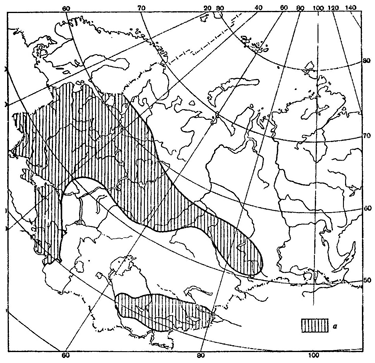 Вариант 3.1. Дайте определения терминам:1. Экотоп2. Ассектаторы3. Эврихоры4. Космополиты5. Растительность2. Понятие о растительности. Зональная, интразональная и экстразональная растительность.3. Определите и объясните тип сукцессии, представленной на рисунке: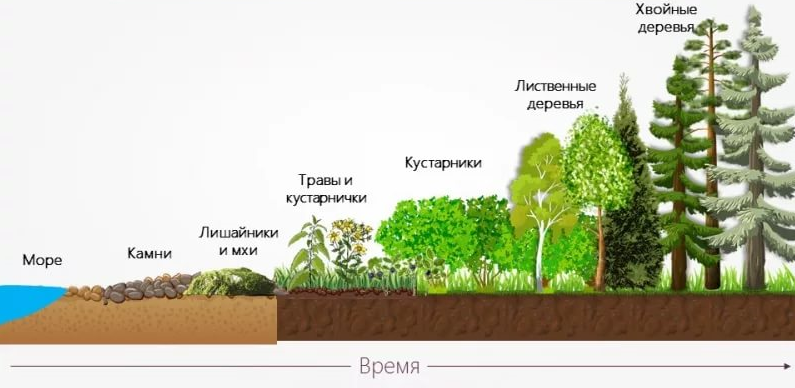 Вариант 4.1. Дайте определения терминам:1. Фитоценоз2. Эдификаторы	3. Диаспоры4. Эндемики  5. Хороло́гия  2. Динамика фитоценозов. Циклические и поступательные изменения фитоценозов. 3. Определите представленный на рисунке вид карты ареала: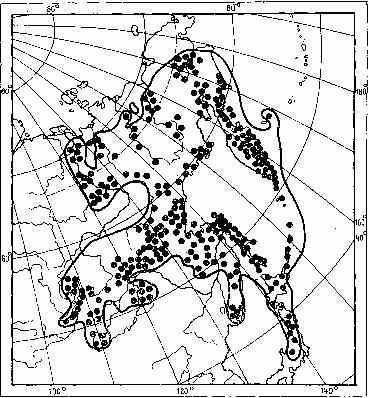 Критерии оценивания, применяемые при текущем контроле успеваемости, в том числе при контроле самостоятельной работы обучающихся.Оценочные материалы промежуточной аттестации обучающихся.	Промежуточная аттестация по дисциплине «Экология растений» - зачет - проводится  в форме компьютерного тестирования в информационной системе Университета.Формирование набора тестовых заданий производится автоматически в информационной системе.Количество тестовых заданий в варианте набора – 50.Критерии, применяемые для оценивания обучающихся на промежуточной аттестации.Компьютерное тестирование оценивается исходя из максимальных 100%.Фактические результаты тестирования, переводятся в зачетный рейтинг (Рз) по таблице:Минимальный балл Рз, в соответствии с Положением (П 004.03-2020) – 15 баллов. При значении менее 15 баллов дисциплина считается неосвоенной, Рд не рассчитывается, у студента формируется академическая задолженность.Расчет дисциплинарного рейтинга (Рд) осуществляется следующим образом: Рд=Ртс+(Бб)+Рз гдеРд - дисциплинарный рейтинг (100-105);Ртс – стандартизированный текущий рейтинг (макс. 70 баллов);Бб – бонусные баллы (максимум 5 баллов);Рз - зачетный рейтинг (максимум 30 баллов).Повторная промежуточная аттестация.Результаты студента, получившего на зачете менее 15 баллов рейтинга зачетного или менее 35 баллов рейтинга текущего стандартизированного, признаются неудовлетворительными – не зачтено и у обучающегося образуется академическая задолженность. Повторной промежуточной аттестации подлежат студенты, неявившиеся на зачет по неуважительной причине.Дисциплинарный рейтинг при проведении повторной промежуточной аттестации рассчитывается на основании экзаменационного рейтинга без учета текущего стандартизированного рейтинга в соответствии с пунктом 11.10 и приложения 5 Положения О балльно-рейтинговой системе оценивания учебных достижений обучающихся» (версия 3, П 004.03-2020).Таблица перевода зачетного рейтингав дисциплинарный рейтингпри повторной промежуточной аттестацииВопросы для проверки теоретических знаний по дисциплине1. Экология растений, ее предмет, задачи и связь с другими науками. Место экологии растений в системе биологических наук. Разделы общей экологии. 2. История экологии растений. Современный этап развития.3. Основные методы экологии растений: наблюдение, эксперимент, моделирование.4. Понятие о среде обитания. Основные среды жизни растений: водная, наземно-воздушная, почвенная, организменная.5. Экологические факторы. Классификация экологических факторов. 6. Антропогенные факторы и их классификация по характеру воздействия (прямые и косвенные) и в зависимости от последствий воздействия (положительные и отрицательные).	7. Понятие о биотических факторах, их классификация. Основные типы экологических взаимодействий живых организмов8. Фитофагия и защита растений от нее.9. Отношения растений с паразитическими организмами и устойчивость к инфекции.10. Содействие животных размножению и распространению растений (зоохория, синзоохория).11. Взаимоотношения между растениями. Растения – паразиты и полупаразиты. Аллелопатия.12. Закономерности действия экологических факторов. Закон оптимума.13. Закономерности действия экологических факторов. Закон селективного (неоднозначного) действия фактора.14. Закономерности действия экологических факторов. Правило экологической индивидуальности видов.15. Закономерности действия экологических факторов. Принцип ограничивающих факторов. Закон минимума Ю. Либиха.16. Свет как экологический фактор, его роль в жизни растений. Виды солнечной радиации. Растения как приемники солнечной радиации.17. Спектральный состав света. Понятие о фотосинтетически активной радиации (ФАР). Повреждающее действие света.18. Экологические группы растений по отношению к свету. Формообразующее действие света. Особенности листьев световых и теневых растений.19. Фотопериодическая реакция растений. Типы растений по фотопериодической реакции.20. Вода как экологический фактор, ее роль в жизни растений. Понятие об аридных и гумидных областях. Пойкилогидричность и гомойогидричность растений.21. Экологические группы растений по отношению к водному режиму.22. Экологическое действие на растения снега и льда (защитное действие снежного покрова, выпревание, вымокание, выпирание).23. Температура как экологический фактор. Роль тепла в жизни растений. Супратемпературные и субтемпературные растения.24. Влияние температуры на рост и развитие растений. Экологические группы растений по отношению к температуре. Адаптации растений к температурному режиму.25. Действие экстремальных температур на растения. Термостресс и тепловые границы жизни растений.26. Действие на растения низких температур. Повреждение растений холодом и морозом. Формообразующее действие холода. Зимний покой растений.27. Действие на растения высоких температур. Термостойкость растений.28. Почва как экологический фактор. Функции почвы. Понятие о растениях – индикаторах.29. Основные свойства почвы и их экологическое значение (возраст, механический состав, гумус, живое население почвы).30. Химические свойства почвы. Влияние кислотности почвы на растения. Типы растений по реакции на кислотность почвы. 31. Почва как экологический фактор. Экологическое значение обеспеченности почвы азотом. 32. Почва как экологический фактор. Экологическое значение обеспеченности почвы кальцием.33. Почва как экологический фактор. Экологическое значение обеспеченности почвы калием, фосфором и прочими биогенами.34. Почва как экологический фактор. Экологическое значение засоления почвы. Типы засоленных почв. Растения – галофиты.35. Экологическое значение почвенных токсикантов.36. Экологическая полифункциональность почв. 37. Воздух как экологический фактор. Экологическое значение кислорода воздуха. Приспособление растений к гипоксии и аноксии.38. Экологическое значение диоксида углерода воздуха. Поступление диоксида углерода в растение.39. Экологическое значение непостоянных компонентов воздуха. Проникновение токсичных газов в клетки растений. Действие токсичных газов на растения.40. Влияние на растения перемещения воздушных масс. Ветер и его значение в жизни растений.41. Факторы рельефа и их роль в жизнедеятельности растений. Виды рельефа.42. Понятие об экотипе. Экотипы растений: климатические, эдафические, фитоценотические. Агроэкотипы.43. Жизненная форма растений. Эколого-физиономические и морфолого-биологические направления в классификации жизненных форм растений.44. Понятие о жизненной форме растений. Система классификации жизненных форм растений К. Раункиера.45. Понятие о жизненной форме растений. Классификация жизненных форм растений по И.Г. Серебрякову.46. Эколого-фитоценотические стратегии растений.47. Экологические ниши растений.48. Основные понятия геоботаники: фитоценоз, биоценоз, биогеоценоз, экотоп.49. Видовая структура фитоценоза (флористический состав, видовая насыщенность). Факторы, влияющие на видовой состав фитоценоза.50. Понятие о растениях доминантах, эдификаторах, ассектаторах.51. Экологическая структура фитоценоза. Жизненность вида.52. Пространственная структура фитоценоза. Вертикальное и горизонтальное сложение фитоценозов. Ярусность фитоценозов: надземная и подземная.53. Циклические изменения фитоценозов. Суточная, сезонная и многолетняя изменчивость растительных сообществ. Понятие о фенологических фазах (фенофазах).54. Поступательные изменения фитоценоза. Сукцессии. Виды сукцессий –  первичные и вторичные.55. Классификация растительности фитоценозов. Понятие об ассоциации.56. Методы изучения растительных сообществ.57. Предмет, задачи, разделы географии растений.58. Понятие об ареале. Виды карт ареала. Классификация ареалов.59. Формирование ареалов. Факторы, влияющие на формирование ареалов.60. Теории формирования ареалов. Растения – эврихоры и стенохоры.61. Учение о флоре. Основные направления изучения флоры.62. Флористическое районирование Земного шара.63. Понятие о растениях - космополитах, реликтах и эндемиках.64. Зональная растительность. Понятие об интразональной, азональной и экстразональной растительности. Основные растительные зоны Земли.65. Характеристика зоны арктических пустынь, тундры и лесотундры. Лекарственные растения тундры.66. Зона бореальных (северных) хвойных лесов. Лекарственные растения хвойных лесов. Охрана тайги. 67. Неморальная зона лиственных лесов. Основные лесообразующие породы, их хозяйственное значение. Охрана лесов.68. Зона степей. Особенности степных растений. Охрана степей.69. Зона пустынь и полупустынь. Приспособления растений к засушливым местообитаниям.70. Луга. Растительность лугов. Виды лугов: суходольные, низменные, пойменные и горные, их характеристика.71. Болота. Классификация болот: низинные, переходные, верховые. Растительность болот.72. Сорно-рудеральная растительность. Биологические особенности сорняков. Понятие о сегетальных растениях.73. Растительность пресных водоемов. Особенности водных растений, их  значение для функционирования водоемов.74. Охрана растительного покрова РФ. Растения, занесенные в Красную книгу России. 75. Охрана растительного покрова РФ. Главные заповедники России и их роль в сохранении видового разнообразия растений.Практические задания для проверки сформированных умений и навыков1. В водной среде амплитуда значений температуры не превышает 500С, для нее характерны высокая плотность, содержание кислорода 1% от объема. Свет в чистых водах проникает до глубины 50-60 м, в сильно загрязненных – на несколько сантиметров. Назовите лимитирующие факторы водной среды. Какие обитатели типичны для водной среды – гомойотермные или пойкилотермные, почему? Какова экологическая валентность водных обитателей к температурному фактору?Ответ: температура, свет, прозрачность, скорость течения.2. В водной среде амплитуда значений температуры не превышает 500С, для нее характерны высокая плотность, содержание кислорода 1% от объема. Свет в чистых водах проникает до глубины 50-60 м, в сильно загрязненных – на несколько сантиметров. Назовите основные пути адаптации водных организмов к высокой плотности воды и недостатку света.  Приведите примеры непериодических факторов, которые могут действовать на водных обитателей. Ответ: наличие у водорослей особых пигментов, способных улавливать лучи светового спектра.3. Для наземно-воздушной среды характерны низкая плотность воздуха, большие колебания температуры (годовые, амплитуда до 1000С), высокая подвижность атмосферы, хорошая обеспеченность кислородом. Какова экологическая толерантность обитателей наземно-воздушной среды к температурному фактору? Назовите основные пути адаптации организмов наземно-воздушной среды к температурному фактору и содержанию воды. Приведите примеры непериодических факторов, которые могут действовать на обитателей наземно-воздушной среды.Ответ: процесс транспирации, накопление солей и органических соединений в цитоплазме, обезвоживание.4. Для наземно-воздушной среды характерны низкая плотность воздуха, большие колебания температуры (годовые, амплитуда до 1000С), высокая подвижность атмосферы, хорошая обеспеченность кислородом. Назовите лимитирующие факторы наземно-воздушной среды. Какие обитатели типичны для наземно-воздушной среды – гомойотермные или пойкилотермные, и почему? Ответ: свет, влажность, кислород.5. Для почвенной среды характерны небольшие колебания температуры, плотное сложение, наличие в порах свободной воды и воздуха. Назовите факторы почвенной среды, наиболее часто являющиеся лимитирующими. Каковы пути адаптации растений к влажности, температуре, химическому составу почвы? Какие обитатели типичны для почвенной среды – гомойотермные или пойкилотермные, и почему?Ответ: недостаток тепла, недостаток или избыток влаги, недостаток кислорода.6.  Для почвенной среды характерны небольшие колебания температуры, плотное сложение, наличие в порах свободной воды и воздуха. Приведите примеры непериодических факторов, которые могут действовать на растения и почвенную биоту. Что такое растения-индикаторы, какую роль они играют в оценке состояния почвы? Ответ: растения, местопроизрастания которых приурочены к каким-либо определенным почвам называются растениями-индикаторами. Они имеют большое практическое значение при почвенных и геоботанических обследованиях.7. Известно, что на корнях бобовых растений поселяются азотфиксирующие бактерии рода Rhizobium, приводящие к образованию клубеньков. Определите тип экологических отношений, возникающий между клубеньковыми бактериями и растениями, являющимися представителями семейства Бобовых? Ответ: симбиотические.	8. Определите тип экологических отношений, возникающий в тропическом лесу между растениями – эпифитами и деревьями, на ветвях и стволах которых они поселяются? Ответ: симбиотические: синойкия.9. В настоящее время выявлено огромное количество видов растений, особенно покрытосеменных и голосеменных, а также папоротников и мхов, которые всегда предпочитают иметь грибы в своих подземных органах, то есть формируют микоризу. Под термином «микориза» обычно понимают хрупкое образования, состоящие из гифов грибов и корней растения. Определите тип экологических отношений, возникающий между гифами грибов и корнями растений?Ответ: симбиотические.10. В саванне обитают крупные растительноядные  животные – зебры и антилопы. Зебры питаются верхними самыми сочными частями растений, а антилопы поедают более низкие части растений, богатые протеинами и клетчаткой.  Определите тип биотических отношений, возникающих между этими животными?Ответ: сотрапезничество.11. В смешанных лесах совместно произрастают разные виды растений, представленные различными жизненными формами – деревьями, кустарниками и травами. При этом деревья затеняют травянистые растения и, тем самым, угнетают их рост и развитие. О каком типе биотических отношений идет речь? Объясните.Ответ: аменсализм.12. Чем отличаются по набору видов растений, птиц и млекопитающих биоценозы естественных дубравы и городского парка?Ответ: количество видов больше в естественном биоценозе по сравнению с искусственным.13.Почему в искусственных экосистемах, особенно в агроценозах, численность вредителей сельскохозяйственных культур при массовых вспышках их размножения многократно превосходит таковые в естественных сообществах?Ответ: связано с количеством видов.14. В сложных экосистемах дождевых тропических лесов почва очень бедна биогенными элементами. Как это объяснить? Почему тропические леса не восстанавливаются в прежнем виде, если их свести?Ответ: в результате частых дождей наблюдается вымывание биогенных элементов из почвы.15. В окрестностях дымящих промышленных предприятий в лесах стала накапливаться подстилка. Почему это происходит, и какие прогнозы можно высказать о будущем этого леса? Ответ: преждевременное отмирание травы и опадание листьев.16. В северной лесной зоне Евразии через год после вырубок лесов на этой территории появились травы, через 10 лет – кустарники, вслед за которыми через 3-5 лет – поросли берез и осин. Последние отличаются быстрым ростом, высоким светолюбием, в результате чего через 50 лет на этой территории появились лиственные леса с прорастающими под их пологом елями. На протяжении последующих 50 лет преобладали смешенные леса, которые затем сменились еловыми. Как называется смена фитоценозов на протяжении 150-200 лет, описанная в ситуационной задаче? Какой вид сукцессии (первичная или вторичная) имеет место в задаче? Что такое виды-эдификаторы и виды-доминанты, приведите примеры? Как называют экосистемы, которые завершают сукцессию? Ответ: вторичная сукцессия.Климаксная экосистема.17. Дюны в природе неразрывно связаны с растительностью. У подножия недавно сформировавшейся песчаной дюны появляется морская горчица, главным преимуществом которой является скорость роста. Растение быстро цветет, дает семена, а затем стебель трансформируется в перекати-поле и семена рассеиваются. Первой на дюнах появляется полынь, затем букашник, астрагал, булавоносец. После этого на почве закрепляется песчаная осока. Постепенно формируется жизнеспособная почва, которую покрывают мох и кусты ив. Дюна начинает обрастать кустарниками и лесом. Данный процесс может продолжаться сотни лет. Какой вид сукцессии здесь имеет место? Объясните.Ответ: первичная сукцессия.18. В списках редких и исчезающих растений, включенных в Красную книгу РФ, числится немало реликтовых видов. Реликтовые растения дошли до нас из древних эпох без существенных изменений за прошедшие миллионы лет и носят в себе черты растений мезозойской эры. Объясните, чем доказывается реликтовость вида?Ответ: реликтовость вида доказывается с помощью ископаемых остатков (для древесных растений) и с помощью анализа положения вида в филогенетической системе (для травянистых растений). Тестовые задания для проведения промежуточной аттестации формируются на основании представленных теоретических вопросов и практических заданий. Тестирование обучающихся проводится в информационной системе Университета.Образец зачетного набора тестовых заданийФЕДЕРАЛЬНОЕ ГОСУДАРСТВЕННОЕ БЮДЖЕТНОЕ ОБРАЗОВАТЕЛЬНОЕ УЧРЕЖДЕНИЕ ВЫСШЕГО ОБРАЗОВАНИЯ«ОРЕНБУРГСКИЙ ГОСУДАРСТВЕННЫЙ МЕДИЦИНСКИЙ УНИВЕРСИТЕТ» МИНИСТЕРСТВА ЗДРАВООХРАНЕНИЯ РОССИЙСКОЙ ФЕДЕРАЦИИкафедра  биологиинаправление подготовки (специальность)  33.05.01 Фармациядисциплина  Экология растений1.ТЕРМИН «ЭКОЛОГИЯ» ВВЕЛ В НАУКУВернадскийГеккельШмальгаузенВавилов2.РАЗДЕЛ ЭКОЛОГИИ, ИЗУЧАЮЩИЙ  ОТДЕЛЬНЫЕ ОСОБИ НАЗЫВАЕТСЯдемэкологияаутэкология синэкологияглобальная экология3.РАЗДЕЛ ЭКОЛОГИИ, ИЗУЧАЮЩИЙ  ПОПУЛЯЦИИ НАЗЫВАЕТСЯ демэкологияаутэкология синэкологияглобальная экология4.РАЗДЕЛ ЭКОЛОГИИ, ИЗУЧАЮЩИЙ  ФУНКЦИОНИРОВАНИЕ БИОСФЕРЫ НАЗЫВАЕТСЯ демэкологияаутэкология синэкологияглобальная экология 5.К АБИОТИЧЕСКИМ ФАКТОРАМ ОТНОСЯТ:орографические фитогенные зоогенныемикробогенные6.ЭДАФИЧЕСКИЕ ФАКТОРЫ – ЭТОклиматическиефакторы рельефапочвенно-грунтовыебиотические7.ОРОГРАФИЧЕСКИЕ ФАКТОРЫ – ЭТОклиматическиефакторы рельефапочвенно-грунтовыебиотические8.ВСЕ ФАКТОРЫ ЖИВОЙ И НЕЖИВОЙ ПРИРОДЫ, ВОЗДЕЙСТВУЮЩИЕ НА ЖИВЫЕ ОРГАНИЗМЫ НАЗЫВАЮТабиотическими биологическими экологическими антропогенными орографическими9.ФАКТОРЫ, ОПРЕДЕЛЯЮЩИЕ ГЕОГРАФИЧЕСКИЙ АРЕАЛ ВИДА НАЗЫВАЮТабиотическими антропогенными оптимальными ограничивающимиэдафическими 10.БИОТИЧЕСКИЕ ФАКТОРЫ ЭТО:комплекс условий окружающей среды, влияющих на живой организм (температура, давление и др.)совокупность влияний жизнедеятельности одних организмов на другие (конкуренция, паразитизм и др.) совокупность влияний деятельности человека на окружающую среду (разрушение почвенного слоя, выброс вредных веществ в атмосферу и др) 11.ПОЯВЛЕНИЕ СВЕТЛО-ЗЕЛЕНЫХ ЛИСТЬЕВ ВЫЗЫВАЕТ НЕДОСТАТОКводы углекислого газа света кислорода 12.К БИОТИЧЕСКИМ ФАКТОРАМ ОТНОСЯТ:физические  орографические  микробогенныетопографическиеэдафические 13.  УВЕЛИЧЕНИЕ ПРОДОЛЖИТЕЛЬНОСТИ СВЕТОВОГО ДНЯ, ВЫЗЫВАЮЩЕЕ СЕЗОННЫЕ ИЗМЕНЕНИЯ У ОРГАНИЗМОВ  ЯВЛЯЕТСЯ ФАКТОРОМантропогенным биотическим абиотическим ограничивающим 14. ВСЕ ВИДЫ ДЕЯТЕЛЬНОСТИ ЧЕЛОВЕКА ОТНОСЯТ К ФАКТОРАМ:абиотическим биотическим антропогенным периодическим 15.К БИОТИЧЕСКИМ ФАКТОРАМ ОТНОСЯТСЯ:топографическиеклиматическиеэдафическиефитогенныеорографические16.К ВЗАИМОПОЛЕЗНЫМ ВЗАИМООТНОШЕНИЯМ МЕЖДУ ВИДАМИ ОТНОСИТСЯквартирантствомутуализмкомменсализмхищничествопаразитизм17.К ПОЛЕЗНО-НЕЙТРАЛЬНЫМ ВЗАИМООТНОШЕНИЯМ МЕЖДУ ВИДАМИ ОТНОСИТСЯпротокооперациямутуализмкомменсализмхищничествопаразитизм18.К ПОЛЕЗНО-ВРЕДНЫМ ВЗАИМООТНОШЕНИЯМ МЕЖДУ ВИДАМИ ОТНОСИТСЯпротокооперациямутуализмкомменсализмквартирантствопаразитизм19.НЕВОЗМОЖНОСТЬ СОЖИТЕЛЬСТВА ДВУХ ВИДОВ НАЗЫВАЕТСЯмутуализмкомменсализмпаразитизмсимбиозантибиоз20.ОРГАНИЗМЫ, ВЫДЕРЖИВАЮЩИЕ ШИРОКИЕ КОЛЕБАНИЯ ТЕМПЕРАТУРЫ:эктотермныестенотермныеэвритермныепойкилотермныегомойотермные 21.ОРГАНИЗМЫ, ИМЕЮЩИЕ  УЗКИЕ ПРЕДЕЛЫ  ВЫНОСЛИВОСТИ К КОЛЕБАНИЯМ ТЕМПЕРАТУРЫ:эктотермныестенотермныеэвритермныепойкилотермныегомойотермные 22. ОРГАНИЗМЫ НЕ СПОСОБНЫЕ ПОДДЕРЖИВАТЬ ПОСТОЯННУЮ ТЕМПЕРАТУРУ ТЕЛА, И  ЗАВИСЯЩИЕ ОТ ТЕМПЕРАТУРЫ ОКРУЖАЮЩЕЙ СРЕДЫ:экзотермныестенотермныеэвритермныепойкилотермныегомойотермные 23.ОРГАНИЗМЫ СПОСОБНЫЕ ПОДДЕРЖИВАТЬ ДОСТАТОЧНО ПОСТОЯННУЮ ТЕМПЕРАТУРУ ТЕЛА НЕЗАВИСИМО ОТ ТЕМПЕРАТУРЫ ОКРУЖАЮЩЕЙ СРЕДЫ:эктотермныестенотермныеэвритермныепойкилотермныегомойотермные24.ХОЛОДОСТОЙКИЕ РАСТЕНИЯ НАЗЫВАЮТСЯтермофилыкриофилыксерофитыгалофиты25.ТЕПЛОЛЮБИВЫЕ РАСТЕНИЯ, ПОГИБАЮЩИЕ ПРИ ТЕМПЕРАТУРЕ +30…+50  НАЗЫВАЮТСЯтермофилыкриофилыксерофитыгалофиты26.ЖИЗНЕННАЯ ФОРМА РАСТЕНИЯ, ХАРАКТЕРИЗУЮЩАЯСЯ НАЛИЧИЕМ НЕСКОЛЬКИХ ДРЕВЕСНЫХ СТЕБЛЕЙ – СТВОЛИКОВ НАЗЫВАЕТСЯдеревокустарниккустарничекполукустарникполукустарничек27.КЛАССИФИКАЦИЯ ЖИЗНЕННЫХ ФОРМ РАСТЕНИЙ ПО РАСПОЛОЖЕНИЮ ПОЧЕК ВОЗОБНОВЛЕНИЯ РАЗРАБОТАЛСеребряковГеккельЛибихРаункиер28.РАСТЕНИЯ, У КОТОРЫХ ПОЧКИ ВОЗОБНОВЛЕНИЯ РАСПОЛОЖЕНЫ ВЫСОКО НА ПОВЕРХНОСТЬЮ ПОЧВЫ И В ЗИМНЕЕ ВРЕМЯ НИЧЕМ, КРОМЕ ПОЧЕЧНЫХ ЧЕШУЙ НЕ ЗАЩИЩЕНЫ ОТНОСЯТСЯ К ЖИЗНЕННОЙ ФОРМЕфанерофиты хамефитыгемикриптофиты криптофиты терофиты29.РАСТЕНИЯ, ПОЧКИ ВОЗОБНОВЛЕНИЯ КОТОРЫХ НАХОДЯТСЯ НАД ПОВЕРХНОСТЬЮ ПОЧВЫ НЕ ВЫШЕ 20-30 СМ., И ОБЫЧНО ЗАЩИЩАЮТСЯ ЗИМОЙ СНЕГОВЫМ ПОКРОВОМ - ЭТО фанерофиты хамефитыгемикриптофиты криптофиты терофиты30.РАСТЕНИЯ, ПОЧКИ ВОЗОБНОВЛЕНИЯ РАСПОЛАГАЮТСЯ У САМОЙ ПОВЕРХНОСТИ ПОЧВЫ, ИЛИ В САМОМ ПОВЕРХНОСТНОМ СЛОЕ, ПОКРЫТОМ ПОДСТИЛКОЙ НАЗЫВАЮТСЯ фанерофиты хамефитыгемикриптофиты криптофиты терофиты31.РАСТЕНИЯ,ПОЧКИ ВОЗОБНОВЛЕНИЯ РАСПОЛАГАЮТСЯ НА ОПРЕДЕЛЕННОЙ ГЛУБИНЕ В ПОЧВЕ  ИЛИ В ВОДЕ  фанерофиты хамефитыгемикриптофиты криптофиты терофиты32.ОДНОЛЕТНИЕ РАСТЕНИЯ, ПОЛНОСТЬЮ ОТМИРАЮЩИЕ В НЕБЛАГОПРИЯТНОЕ ВРЕМЯ ГОДА И ПЕРЕЖИВАЮЩИЕ ЕГО В ВИДЕ СЕМЯН ОТНОСЯТСЯ ПО РАУНКИЕРУ К ЖИЗНЕННОЙ ФОРМЕ фанерофиты хамефитыгемикриптофиты криптофиты терофиты33.РАСТЕНИЯ, КОТОРЫЕ МОГУТ РАСТИ ТОЛЬКО НА БОГАТЫХ АЗОТОМ ПОЧВАХ НАЗЫВАЮТСЯнитрофиламиацидофиламикриофиламипсихрофиламинитрофобами34.РАСТЕНИЯ, ПРЕДПОЧИТАЮЩИЕ КИСЛЫЕ ПОЧВЫ НАЗЫВАЮТСЯнитрофиламиацидофиламикриофиламипсихрофиламинитрофобами35.В АРИДНЫХ ОБЛАСТЯХ ОБЫЧНО ВСТРЕЧАЮТСЯ:гидрофитыгигрофитымезофитыксерофитывсе выше перечисленные36.В ГУМИДНЫХ ОБЛАСТЯХ ПРОИЗРАСТАЮТгидрофитыгигрофитымезофитыксерофитывсе, выше перечисленные37.РАСТЕНИЯ, ПРОИЗРАСТАЮЩИЕ НА ЗАСОЛЕННЫХ ПОЧВАХ, – ЭТО:псаммофитыгалофитысциофитыпсихрофитыпирофиты38.РАСТЕНИЯ, ПРИСПОСОБЛЕННЫЕ К ЖИЗНИ НА ПЕСКАХ, – ЭТО:псаммофитыпсихрофитыгалофитыпирофитымезофиты39.ТЕНЕЛЮБИВЫЕ РАСТЕНИЯ НАЗЫВАЮТСЯпсаммофитыгалофитысциофитыпсихрофитыпирофиты40.СВЕТОЛЮБИВЫЕ РАСТЕНИЯ НАЗЫВАЮТСЯпсаммофитыгалофитысциофитыгелиофитыпирофиты41.РАСТЕНИЯ, ОБИТАЮЩИЕ ВО ВЛАЖНЫХ МЕСТАХ, НЕ ПЕРЕНОСЯЩИЕ ВОДНОГО ДЕФИЦИТА  НАЗЫВАЮТСЯксерофиты мезофиты гигрофитыгидрофиты42.РАСТЕНИЯ УМЕРЕННО УВЛАЖНЕННЫХ МЕСТООБИТАНИЙ, СПОСОБНЫЕ ПЕРЕНОСИТЬ НЕЗНАЧИТЕЛЬНУЮ ЗАСУХУ НАЗЫВАЮТСЯксерофиты мезофиты гигрофитыгидрофиты43.РАСТЕНИЯ СУХИХ МЕСТООБИТАНИЙ СПОСОБНЫЕ ПЕРЕНОСИТЬ ЗНАЧИТЕЛЬНЫЕ НЕДОСТАТКИ ВЛАГИ:ксерофиты мезофиты гигрофитыгидрофиты 44.РАСТЕНИЯ, ИМЕЮЩИЕ СОЧНЫЕ СТЕБЛИ ИЛИ ЛИСТЬЯ, В КОТОРЫХ ЗАПАСАЕТСЯ ВОДА НАЗЫВАЮТСЯгидрофитыгигрофитысклерофитысуккуленты 45. МЕЖДУ КУЛЬТУРНЫМИ И СОРНЫМИ РАСТЕНИЯМИ В АГРОЦЕНОЗЕ СУЩЕСТВУЕТ:симбиозантибиоз конкуренция паразитизм 46.ФОТОПЕРИОДИЗМ - ЭТО РЕАКЦИЯ ОРГАНИЗМОВ НА:изменение температурыизменение интенсивности солнечного излученияизменение длины светового дня изменение атмосферного давления 47.ДЛИНА СВЕТОВОГО ДНЯ ВЛИЯЕТ НАСкорость роста растенияИнтенсивность фотосинтезаВремя наступления цветенияКоличество цветков и плодов48.СОВОКУПНОСТЬ СВЯЗАННЫХ МЕЖДУ СОБОЙ И СО СРЕДОЙ ОБИТАНИЯ ВИДОВ, ДЛИТЕЛЬНОЕ ВРЕМЯ ОБИТАЮЩИХ НА ОПРЕДЕЛЁННОЙ ТЕРРИТОРИИ С ОДНОРОДНЫМИ ПРИРОДНЫМИ УСЛОВИЯМИ, ПРЕДСТАВЛЯЕТ СОБОЙ:экосистему тундру тайгу агроценоз49. ВОДОЁМ, ЗАСЕЛЁННЫЙ РАЗНООБРАЗНЫМИ ВИДАМИ РАСТЕНИЙ И ЖИВОТНЫХ, - ЭТОбиогеоценоз ноосфера биосфера агроэкосистема50. РАЗНООБРАЗИЕ ВИДОВ, ПЕРЕПЛЕТЕНИЕ ЦЕПЕЙ ПИТАНИЯ В ЭКОСИСТЕМЕ СЛУЖИТ ПОКАЗАТЕЛЕМ:изменения устойчивости закономерного развития конкуренции видов появления новых видов51.ПРОДУЦЕНТАМИ ОРГАНИЧЕСКОГО ВЕЩЕСТВА В ЭКОСИСТЕМЕ ЯВЛЯЮТСЯ:растения животные грибы бактерии 52 .ПОКАЗАТЕЛЕМ УСТОЙЧИВОСТИ ЭКОСИСТЕМЫ СЛУЖИТповышение численности хищников сокращение численности популяций жертв увеличение разнообразия видов увеличение числа консументов53. ОСНОВНОЙ ПРИЧИНОЙ НЕСТАБИЛЬНОСТИ ЭКОСИСТЕМ ЯВЛЯЕТСЯколебания температуры среды недостаток пищевых ресурсовнесбалансированность круговорота веществповышенная численность некоторых видов54.ПРИМЕРОМ СУКЦЕССИИ МОЖЕТ СЛУЖИТЬотмирание надземных частей растений зимой на лугу сокращение численности хищников в лесуизменение внешнего облика лесного сообщества зимой зарастание водоема 55.ЗНАЧИТЕЛЬНЫЕ ИЗМЕНЕНИЯ ОРГАНИЗМАМИ СРЕДЫ ОБИТАНИЯ В ПРОЦЕССЕ ИХ ЖИЗНЕДЕЯТЕЛЬНОСТИ - ПРИЧИНАвымирания видов колебания численности популяцийсмены экосистем биологического регресса 56.АГРОЦЕНОЗЫ, В ОТЛИЧИЕ ОТ ЕСТЕСТВЕННЫХ БИОЦЕНОЗОВне участвуют в круговороте веществ существуют за счет микроорганизмов состоят из большого числа видов растений и животных не могут существовать без участия человека 57. ПОЛЕ СЛЕДУЕТ СЧИТАТЬ АГРОЦЕНОЗОМ, ТАК КАК В НЕМ, В ОТЛИЧИЕ ОТ ПРИРОДНОГО БИОГЕОЦЕНОЗАимеются цепи питания преобладают монокультуры происходит круговорот веществ обитают различные виды 58.ЧЕМУ СПОСОБСТВУЕТ ВВЕДЕНИЕ В СЕВООБОРОТЫ АГРОЦЕНОЗОВ БОБОВЫХ КУЛЬТУР?сокращению посевных площадей уменьшению эрозии почвы накоплению в почве азота обогащению почвы соединениями фосфора 59.АТМОСФЕРНЫЙ АЗОТ ВКЛЮЧАЕТСЯ В КРУГОВОРОТ БЛАГОДАРЯ ЖИЗНЕДЕЯТЕЛЬНОСТИдрожжевых грибов клубеньковых бактериймолочнокислых бактерий плесневых грибов 60.ПЕРВИЧНЫЙ ИСТОЧНИК ЭНЕРГИИ ДЛЯ КРУГОВОРОТА ВЕЩЕСТВ В БОЛЬШИНСТВЕ БИОГЕОЦЕНОЗОВсолнечный свет деятельность продуцентов деятельность микроорганизмов мертвые органические остатки 61.КАКОВА РОЛЬ ПРОДУЦЕНТОВ В КРУГОВОРОТЕ ВЕЩЕСТВ?запасают энергию Солнца в органических веществах синтезируют минеральные вещества накапливают воду в вегетативных органах используют атмосферный азот в фотосинтезе 62. УВЕЛИЧЕНИЕ ЧИСЛА ВИДОВ В ЭКОСИСТЕМЕ, ОБРАЗОВАНИЕ СЕТЕЙ ПИТАНИЯ - ЭТО ПРИЗНАКустойчивого развития экосистемы восстановления экосистемы формирующейся экосистемы смены одной экосистемы другой 63.ОБМЕН ХИМИЧЕСКИМИ ЭЛЕМЕНТАМИ МЕЖДУУ ОРГАНИЗМАМИ И НЕОРГАНИЧЕСКОЙ СРЕДОЙ В ЭКОСИСТЕМЕ НАЗЫВАЮТкруговоротом веществ экологической пирамидой пищевыми цепями саморегуляцией64.ПОЛОЖЕНИЕ ВИДА, КОТОРОЕ ОН ЗАНИМАЕТ В ОБЩЕЙ СИСТЕМЕ БИОЦЕНОЗА, КОМПЛЕКС ЕГО БИОЦЕНОТИЧЕСКИХ СВЯЗЕЙ И ТРЕБОВАНИЙ К АБИОТИЧЕСКИМ ФАКТОРАМ СРЕДЫ, НАЗЫВАЮТ:биотоп экотопэкологическая ниша биоценозбиом 65.ВЫБЕРИТЕ ПРАВИЛЬНУЮ ПАСТБИЩНУЮ ЦЕПЬ ПИТАНИЯ:сова - уж - лягушка - кузнечик - трава сова - лягушка -уж- трава - кузнечик трава - кузнечик - лягушка - уж – совалягушка -уж- трава – кузнечик- сова66.НА КАЖДЫЙ ПОСЛЕДУЮЩИЙ ТРОФИЧЕСКИЙ УРОВЕНЬ ПЕРЕХОДИТ ЭНЕРГИИ:1%10% 50%4. 90% 5. 100%67. КАКИЕ ОРГАНИЗМЫ В ЭКОСИСТЕМЕ ПРЕОБРАЗУЮТ СОЛНЕЧНУЮ ЭНЕРГИЮ В ХИМИЧЕСКУЮ?продуценты редуцентыконсументы 1 порядка консументы 2 порядка консументы 3 порядка 68. ОПРЕДЕЛИТЕ ПРАВИЛЬНО СОСТАВЛЕННУЮ ПИЩЕВУЮ ЦЕПЬ:семена ели – ёж – лисица - мышь лисица – ёж - семена ели  - мышь семена ели – мышь – ёж - лисица мышь - семена ели – ёж - лисица 69. ОПРЕДЕЛИТЕ ПРАВИЛЬНО СОСТАВЛЕННУЮ ПИЩЕВУЮ ЦЕПЬястреб-дрозд-гусеница-крапива крапива-дрозд-гусеница-ястреб гусеница-крапива-дрозд-ястреб крапива-гусеница-дрозд-ястреб 70. ОПРЕДЕЛИТЕ ПРАВИЛЬНО СОСТАВЛЕННУЮ ПИЩЕВУЮ ЦЕПЬ1. чайка-окунь-мальки рыб-водоросли 2. водоросли -чайка-окунь-мальки рыб 3. мальки рыб-водоросли-окунь-чайка 4. водоросли-мальки рыб-окунь-чайка 71.ВИД, ИГРАЮЩИЙ ГЛАВЕНСТВУЮЩУЮ РОЛЬ В ФИТОЦЕНОЗЕ, ОПРЕДЕЛЯЮЩИЙ УСЛОВИЯ СУЩЕСТВОВАНИЯ ДРУГИХ ВИДОВ – ЭТО:ассектаторэдификатордоминантгалофитмезофит72.ВИД, ПРЕОБЛАДАЮЩИЙ ПО ЧИСЛЕННОСТИ В ФИТОЦЕНОЗЕ – ЭТО:ассектаторэдификатордоминантгалофитмезофит73.ВИД, ИГРАЮЩИЙ ВТОРОСТЕПЕННУЮ РОЛЬ В ФИТОЦЕНОЗЕассектаторэдификатордоминантгалофитмезофит74.РАЗМЕЩЕНИЕ КОМПОНЕНТОВ СООБЩЕСТВА В ПРОСТРАНСТВЕ ПО ДЕЙСТВИЕМ СВЕТОВОГО ФАКТОРА – ЭТО:вертикальная поясностьподземная ярусностьгоризонтальная зональностьнадземная ярусность75.ФЕНОЛОГИЯ ИЗУЧАЕТ:формирование ареаловраспространение растительных сообществ Землисезонные явления в жизни растенийвнешний вид фитоценоза в определённое время годафлористический состав фитоценоза76.ПОСЛЕДОВАТЕЛЬНАЯ СМЕНА ФИТОЦЕНОЗОВ НА ОПРЕДЕЛЁННОМ УЧАСТКЕ ЗЕМЛИ НАЗЫВАЕТСЯ:эрозиейклимаксомсукцессиейконкуренциейаллелопатией77.УЧЕНИЕ О БИОГЕОЦЕНОЗАХ  БЫЛО СОЗДАНОГеккелемГаузеВернадскимВавиловымСукачевым78.ПЕРВИЧНОЙ СУКЦЕССИЕЙ НАЗЫВАЕТСЯкруговорот веществ в экосистемепередача энергии по цепям питанияразвитие экосистемы на ранее безжизненном участкевосстановление сообщества после его нарушения 79.ВТОРИЧНОЙ СУКЦЕССИЕЙ НАЗЫВАЕТСЯкруговорот веществ в экосистемепередача энергии по цепям питанияразвитие экосистемы на ранее безжизненном участкевосстановление сообщества после его нарушения 80.ВИДОВОЕ БОГАТСВО ФИТОЦЕНОЗА ОПРЕДЕЛЯЕТСЯстепенью оптимальности абиотических факторовинтенсивностью борьбы за существованиеполнотой круговорота веществскоростью передачи энергии по цепям питания81.НАИБОЛЕЕ БОГАТ ВИДАМИ ФИТОЦЕНОЗтундрытайги тропического леса4.   степилуга82.СОВОКУПНОСТЬ РАСТИТЕЛЬНЫХ СООБЩЕСТВ, НАСЕЛЯЮЩИХ ЗЕМЛЮ, – ЭТО:растительностьфитоценозбиосфераэкосистемафлористическое царство83. НАИМЕНЬШАЯ ЕДИНИЦА КЛАССИФИКАЦИИ РАСТИТЕЛЬНОСТИ – ЭТО:фитоценозбиогеоценозпопуляцияассоциацияформация84.В МАСШТАБЕ ГЕОЛОГИЧЕСКОГО ВРЕМЕНИ БОЛЬШАЯ РОЛЬ В ПРЕОБРАЗОВАНИИ ВЕЩЕСТВА И ЭНЕРГИИ ПРИНАДЛЕЖИТатмосфере живому веществу воде почве 85.ОКИСЛИТЕЛЬНО - ВОССТАНОВИТЕЛЬНАЯ ФУНКЦИЯ РАСТЕНИЙ В БИОСФЕРЕ ПРОЯВЛЯЕТСЯ В ИХ СПОСОБНОСТИк фотосинтезу и дыханию накапливать в организме определённые элементы разрушать горные породы поглощать воду и минеральные соли из почвы 86.БЛАГОДАРЯ КАКОЙ ФУНКЦИИ ЖИВОГО ВЕЩЕСТВА ОБРАЗОВАЛИСЬ СКОПЛЕНИЯ ИЗВЕСТНЯКА В ЗЕМНОЙ КОРЕ?окислительно - восстановительной репродуктивной концентрационной энергетическойгазовой 87.КЛУБЕНЬКОВЫЕ БАКТЕРИИ НА КОРНЯХ БОБОВЫХ РАСТЕНИЙ ОБЛАДАЮТ СПОСОБНОСТЬЮ УСВАИВАТЬ МОЛЕКУЛЯРНЫЙ АЗОТ АТМОСФЕРЫ, ВЫПОЛНЯЮТ В БИОСФЕРЕ ФУНКЦИЮ1. газовую 2. энергетическую 3. окислительно – восстановительную4. концентрационную 5. биогеохимическую 88.ОТЛОЖЕНИЯ БОКСИТОВ И ЖЕЛЕЗНОЙ РУДЫ ЯВЛЯЮТСЯ РЕЗУЛЬТАТАМИ ФУНКЦИИ ЖИВОГО ВЕЩЕСТВА1. газовой 2. окислительно - восстановительной3. миграционной 4. концентрационной 5. энергетической89.ОЗОНОВЫЙ ЭКРАН ВПЕРВЫЕ ВОЗНИК В АТМОСФЕРЕ ЗЕМЛИ В РЕЗУЛЬТАТЕ 1. химических процессов, происходящих в литофере2. химических превращений веществ в гидросфере 3. жизнедеятельности растений, обитающих в воде 4. жизнедеятельности наземных растений 90.ФУНКЦИЮ ЖИВОГО ВЕЩЕСТВА, СВЯЗАННУЮ С ПОГЛОЩЕНИЕМ ОРГАНИЗМАМИ ИЗ ОКРУЖАЮЩЕЙ СРЕДЫ ХИМИЧЕСКИХ ЭЛЕМЕНТОВ И НАКОПЛЕНИЕМ ИХ В КЛЕТКАХ ТЕЛА, НАЗЫВАЮТокислительно-восстановительной концентрационной газовойэнергетической91. ГЛОБАЛЬНОЕ ПОТЕПЛЕНИЕ НА ЗЕМЛЕ МОЖЕТ НАСТУПИТЬ В РЕЗУЛЬТАТЕурбанизации ландшафтов циклических процессов на Солнце вырубки лесов на планете парникового эффекта 92.К ГЛОБАЛЬНЫМ ИЗМЕНЕНИЯМ В БИОСФЕРЕ МОЖЕТ ПРИВЕСТИувеличение численности отдельных видов опустынивание территорий выпадение обильных осадков смена одного сообщества другим 93. ЗАГРЯЗНЕНИЕ АТМОСФЕРЫ ОКСИДАМИ АЗОТА СЕРЫ И АЗОТА СПОСОБСТВУЮТразрушению озонового слоя разрушению структуры пахотного слоя выпадению кислотных дождей и уничтожению лесов вымыванию из почвы питательных веществ 94.СОЗДАНИЕ КРАСНОЙ КНИГИ НАПРАВЛЕНО НА ...раскрытие связей организмов со средой сохранение редких и исчезающих видов растений и животных определение места вида в системе органического мира ознакомление с многообразием растений и животных 95.УЧЕНИЕ О БИОСФЕРЕ И МЕХАНИЗМАХ ЕЕ ЭВОЛЮЦИИ БЫЛО СОЗДАНОГеккелемГаузеВернадскимВавиловымСукачевым96.ЧАСТЬ ЗЕМНОЙ ПОВЕРХНОСТИ, В ПРЕДЕЛАХ КОТОРОЙ РАСПРОСТРАНЕН ТОТ ИЛИ ИНОЙ ВИД, НАЗЫВАЕТСЯ:биотоп ареал биом биогеоценозэкологическая ниша97.УЧЕНИЕ ОБ АРЕАЛАХ НАЗЫВАЮТ:фитогеографияфлористикахорологияисторическая география растенийэкология растений98.ДИЗЪЮНКТИВНЫЙ АРЕАЛ ПРЕДСТАВЛЯЕТ СОБОЙ:1. сплошной ареал2. разорванный ареал3. ленточный ареал4. эндемичный ареал5. викарный ареал99.АРЕАЛ ТАКСОНА, МЕСТОНАХОЖДЕНИЕ КОТОРОГО ПРОСЛЕЖИВАЕТСЯ НА ВСЕХ КОНТИНЕНТАХ,   НАЗЫВАЕТСЯ:викарныйопоясывающийциркумполярныйкосмополитныймеридиональный100.ВИДЫ РАСТЕНИЙ, ПРИУРОЧЕННЫЕ К ОПРЕДЕЛЁННОЙ ОГРАНИЧЕННОЙ ТЕРРИТОРИИ, НАЗЫВАЮТСЯ: эндемикикосмополитыреликтыэфемерыэфемероиды101.ВИДЫ РАСТЕНИЙ, ПРОИЗРАСТАЮЩИЕ НА ВСЕХ КОНТИНЕНТАХ ЗЕМНОГО ШАРА, НАЗЫВАЮТСЯэндемикикосмополитыреликтыэфемерыэфемероиды102.ДРЕВНИЕ ВИДЫ, ЯВЛЯЮЩИЕСЯ ОСТАТКАМИ ФЛОРЫ ПРОШЛЫХ ГЕОЛОГИЧЕСКИХ ЭПОХ, НАЗЫВАЮТСЯэндемикикосмополитыреликтыстенохорыэфемеры103.ФЛОРИСТИЧЕСКОЕ ЦАРСТВО, НА ТЕРРИТОРИИ КОТОРОГО РАСПОЛОЖЕНА РОССИЯ:КапскоеГоларктическоеГолантарктическоеНеотропическоеПалеотропическое104.БОЛЬШАЯ ЧАСТЬ АФРИКИ ВХОДИТ В ФЛОРИСТИЧЕСКОЕ ЦАРСТВОКапскоеГоларктическоеГолантарктическоеНеотропическоеПалеотропическое105.КАПСКОЕ ФЛОРИСТИЧЕСКОЕ ЦАРСТВО НАХОДИТСЯ НА ТЕРРИТОРИИЕвразииАфрикиСеверной АмерикиЮжной АмерикиАвстралииПеречень оборудования, используемого для проведения промежуточной аттестации.1) Компьютерный класс с подключением к сети Интернет. 2) Компьютеры. 3) Программа для проведения тестирования.Образец зачетного билетаФЕДЕРАЛЬНОЕ ГОСУДАРСТВЕННОЕ БЮДЖЕТНОЕ ОБРАЗОВАТЕЛЬНОЕ УЧРЕЖДЕНИЕ ВЫСШЕГО ОБРАЗОВАНИЯ«ОРЕНБУРГСКИЙ ГОСУДАРСТВЕННЫЙ МЕДИЦИНСКИЙ УНИВЕРСИТЕТ» МИНИСТЕРСТВА ЗДРАВООХРАНЕНИЯ РОССИЙСКОЙ ФЕДЕРАЦИИкафедра  Биологии          направление подготовки (специальность) 33.05.01 Фармация               дисциплина Экология растенийЗАЧЕТНЫЙ  БИЛЕТ № 1I. Экология растений, ее предмет, задачи и связь с другими науками. Место экологии растений в системе биологических наук. Разделы общей экологии.II. Действие на растения низких температур. Повреждение растений холодом и морозом. Формообразующее действие холода. Зимний покой растений.III. Экологическая структура фитоценоза. Жизненность вида.Заведующий  кафедрой                                                                   Соловых Г.Н.           Декан фармацевтического факультета                                         Михайлова И.В.                                                   «15» апреля 2019 г.Таблица соответствия результатов обучения по дисциплине и оценочных материалов, используемых на промежуточной аттестации.4. Методические рекомендации по применению балльно-рейтинговой системы оценивания учебных достижений обучающихся в рамках изучения дисциплины «Экология растений»Текущий фактический рейтинг (Ртф) по дисциплине (максимально 70 баллов) рассчитывается как среднее арифметическое значение текущих рейтингов по всем модулям. Включает в себя результаты всех контрольных точек, направленных на оценивание успешности освоения дисциплины. По каждому модулю оцениваются: - текущий контроль успеваемости обучающихся на каждом практическом занятии по дисциплине (Тк); - рубежный контроль успеваемости обучающихся по дисциплине (Рк);Текущий контроль успеваемости (Тк). Максимальное значение – 50 баллов.По каждому практическому занятию предусмотрено от 1 до 3х контрольных точек (тестирование, ПСЗ, контрольная работа), за которые обучающийся получает от 0 до 5 баллов включительно. Тестирование является обязательной контрольной точкой на каждом практическом занятии; контрольная работа и проблемно-ситуационные задачи не являются обязательными контрольными точками на каждом занятии; ПСЗ – являются обязательной контрольной точкой, если это предусмотрено структурой практического занятия. Количество отметок (за контрольную работу и ПСЗ в рамках всей дисциплины) – у всех студентов должно быть примерно одинаковым.На основании данных результатов формируется средний балл текущей успеваемости, значение которого может быть от 0 до 5 баллов.Критерии оценивания каждой формы контроля представлены в соответствующих разделах ФОС по данной дисциплине.Средний балл текущей успеваемости переводится на максимальные 50 баллов в структуре текущего фактического рейтинга, по формуле:Тк = (средний балл студента * 50) /5где:- максимальный средний балл - максимально возможное среднее арифметическое значение всех контрольных точек. При условии оценивания каждой контрольной точки от 0 до 5, составляет 5 баллов;- 50 баллов – максимальный балл текущего контроля в рамках текущего фактического рейтинга.- результат студента – средний балл студента по всем контрольным точкам в рамках текущего контроля успеваемости. Рубежный контроль (Рк). Максимальное значение – 20 баллов. По окончании всех практических занятий модуля, проводится рубежный контроль, направленный на контроль освоения знаний, умений и навыков по каждому модулю. Критерии оценивания контрольных точек представлены в ФОС (от 0 до 5 баллов).На основании результатов всех контрольных точек рубежного контроля по модулю рассчитывается средний балл (от 0 до 5). Этот результат переводится на максимальные 20 баллов в структуре текущего фактического рейтинга, по формуле:Рк = (результат студента * 20) /5где:- максимальное значение Рк - максимально возможное значение за устный ответ на рубежном контроле. Согласно ФОС, составляет 5 баллов;- 20 баллов – максимальный балл рубежного контроля в рамках текущего фактического рейтинга.- результат студента – оценка студента на рубежном контроле. Текущий фактический рейтинг (Ртф) получается суммированием баллов текущего контроля (Тк) и рубежного контроля (Рк).При пропуске практического занятия и/или рубежного контроля за обязательные контрольные точки выставляется «0» баллов. По факту отработки «0» баллов заменяется на полученные фактические результаты.Минимальное значение текущего рейтинга, при котором (наряду с минимальным зачетным рейтингом) рассчитывается Рд – 35 баллов. Если Рт менее 35 баллов, даже при условии успешного прохождения промежуточной аттестации, дисциплина является неосвоенной и формируется академическая задолженность. Промежуточная аттестация по дисциплинам проводится в форме зачета. Зачет проходит в виде тестирования в информационной системе Университета. Таблица перевода % в Рз.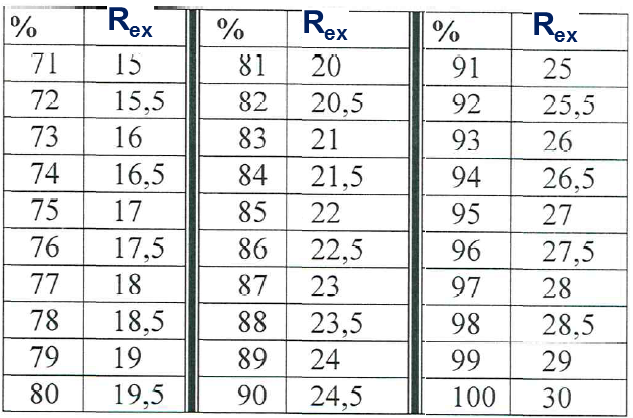 Минимальный балл Рз, в соответствии с Положением (П 004.03-2020) – 15 баллов. При значении менее 15 баллов дисциплина считается неосвоенной, Рд не рассчитывается, у студента формируется академическая задолженность.По окончании зачета и подсчета Рз, проводится расчет дисциплинарного рейтинга (Рд) по формуле:где,Рд – рейтинг дисциплины, максимальное значение 100 баллов;Ртс – рейтинг текущий стандартизированный на максимально возможные 70 баллов в структуре Рд, минимальное значение – 35 баллов;Рз – рейтинг зачетный, максимально 30 баллов, минимальное – 15 баллов.Полученный балл Рд округляется до целого значения в соответствии с математическими правилами и по таблице, регламентированной положением «О балльно-рейтинговой системе оценивания учебных достижений обучающихся» (версия 3, П 004.03-2020), переводится в оценку по дисциплине.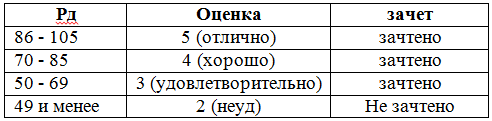 .Расчет бонусного балла не предусмотрен.Повторная промежуточная аттестация.Результаты студента, получившего на зачете менее 15 баллов рейтинга экзаменационного или менее 35 баллов рейтинга текущего, признаются неудовлетворительными и у обучающегося образуется академическая задолженность. Повторной промежуточной аттестации подлежат так же студенты, неявившиеся на зачет по неуважительной причине.Дисциплинарный рейтинг при проведении повторной промежуточной аттестации рассчитывается на основании зачетного рейтинга без учета текущего стандартизированного рейтинга в соответствии с пунктом 11.10 и приложения 5 Положения О балльно-рейтинговой системе оценивания учебных достижений обучающихся» (версия 3, П 004.03-2020)Таблица перевода зачетного / экзаменационного рейтингав дисциплинарный рейтингпри повторной промежуточной аттестации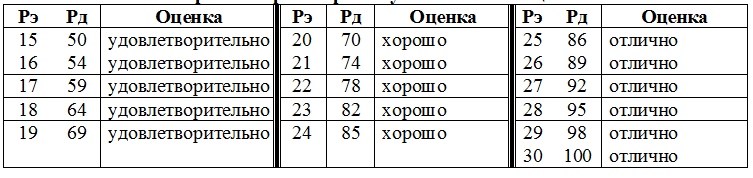 Наименование компетенцииИндикатор достижения компетенцииОПК-1Способен использовать основные биологические, физико-химические, химические, математические методы для разработки, исследований и экспертизы лекарственных средств, изготовления лекарственных препаратов.Инд.ОПК.1.1 Применение биологических, физико-химических, химических, математических методов в профессиональной сфере.ОПК-1Способен использовать основные биологические, физико-химические, химические, математические методы для разработки, исследований и экспертизы лекарственных средств, изготовления лекарственных препаратов.Инд.ОПК1.2: Применение математических методов при математической обработке данных, полученных в ходе разработки лекарственных средств, а также исследований и экспертизы лекарственных средств, лекарственного растительного сырья и биологических объектов.
ОПК-3 Способен осуществлять профессиональную деятельность с учетом конкретных экономических, экологических, социальных факторов в рамках системы нормативно-правового регулирования сферы обращения лекарственных средств.Инд.ОПК.3.1 Применение положений нормативных документов на различных этапах обращения лекарственных средств.№ вопросаправильный ответ№ вопросаправильный ответ1.111.32.112.13.513.34.214.15.215.36.316.37.217.48.518.49.319.110.120.1№ ПСЗПравильный ответПСЗ № 1.     Лимитирующие факторы водной среды – концентрация кислорода, температура, прозрачность, течение, соленость.   Для жизни в водоемах очень важна прозрачность воды, мерой для которой служит глубина зоны, в которой возможен фотосинтез при проникновении солнечного света. Прозрачность может быть разная — от нескольких сантиметров в очень мутных водоемах, до 30—40 м в чистых горных озерах. Течение — также важный лимитирующий фактор — влияет на распространение организмов и содержание газов и солей.  Важнейшим лимитирующим фактором в водных экосистемах является концентрация кислорода, чего нельзя сказать о концентрации двуокиси углерода, которая часто бывает даже в избытке. Лимитирующими из биогенных солей обычно бывают нитраты и фосфаты, иногда ощущается недостаток кальция и других элементов.     В воде мало теплокровных, или гомойотермных организмов. Это результат двух причин: малое колебание температур и недостаток кислорода. Типичные обитатели водной среды имеют переменную температуру тела и относятся к группе пойкилотермных.       Многие животные, живущие в воде, стенотермны, вследствие чего опасно даже небольшое тепловое загрязнение среды.ПСЗ № 2.     На водные организмы большое влияние оказывают световой режим. Света в воде гораздо меньше, чем в воздухе, что связано с прозрачностью воды. Часть падающих на поверхность водоема лучей отражается в воздушную среду. Быстрое убывание количества света с глубиной связано с поглощением его водой. Лучи с разной длиной волны поглощаются неодинаково: красные исчезают уже недалеко от поверхности, тогда как сине-зеленые проникают значительно глубже. Сгущающиеся с глубиной сумерки в океане имеют сначала зеленый, затем голубой, синий и сине-фиолетовый цвет, сменяясь, наконец постоянным мраком. Соответственно сменяют друг друга с глубиной зеленые, бурые и красные водоросли, специализированные на улавливании света с разной длиной волны. Данное явление получило название хроматической адаптации. Окраска животных меняется с глубиной так же закономерно. Наиболее ярко и разнообразно окрашены обитатели литоральной и сублиторальной зон. Многие глубинные организмы не имеют пигментов.      Плотность воды определяет ее значительную выталкивающую силу. Множество видов, преимущественно мелких, неспособных к быстрому активному плаванию, как бы парят в воде, находясь в ней во взвешенном состоянии. Совокупность таких мелких водных обитателей получила название планктон -  микроскопические водоросли, мелкие рачки, икра, личинки рыб, медузы и многие другие виды. Планктонные организмы переносятся течениями не в силах противостоять им. Плотность воды затрудняет активное передвижение в ней, поэтому быстро плавающие животные имеют сильную мускулатуру и обтекаемую форму тела. ПСЗ № 3.Для организмов наземно-воздушной среды типичны три механизма адаптации к температурному фактору: физический, химический, поведенческий. Физический осуществляется регулированием теплоотдачи. Факторами ее являются кожные покровы, жировые отложения, испарение воды (потовыделение у животных, транспирация у растений). Этот путь характерен для пойкилотермных и гомойотермных организмов. Химические адаптации базируются на поддержании определенной температуры тела. Это требует интенсивного обмена веществ. Такие адаптации свойственны гомойотермным и лишь частично пойкилотермным организмам. Поведенческий путь осуществляется посредством выбора организмами предпочтительных положений (открытые солнцу или затененные места, разного вида укрытия и т. п.). Он свойственен обеим группам организмов, но пойкилотермным в большей степени. Растения приспосабливаются к температурному фактору в основном через физические механизмы (покровы, испарение воды) и лишь частично - поведенческие (повороты пластинок листьев относительно солнечных лучей, использование тепла земли и утепляющей роли снежного покрова).      Непериодические факторы в местообитаниях организма в нормальных условиях не существуют. Они проявляются внезапно, поэтому организмы обычно не успевают к ним приспособиться. В эту группу входят некоторые климатические факторы, например шквальные ветры, грозы, а также пожары. ПСЗ № 4.Наземно-воздушная среда относится к наиболее сложной, как по свойствам, так и по разнообразию в пространстве. Для нее характерна низкая плотность воздуха, большие колебания температуры (годовые амплитуды до 100°С), высокая подвижность атмосферы. Лимитирующими факторами чаще всего являются недостаток или избыток тепла и влаги. В отдельных случаях, например под пологом леса, недостаток света.Большие колебания температуры во времени и ее значительная изменчивость в пространстве, а также хорошая обеспеченность кислородом явились побудительными мотивами для появления организмов с постоянной температурой тела (гомойотермных). Гомойотермия позволила обитателям суши существенно расширить место обитания (ареалы видов), но это неизбежно связано с повышенными энергетическими тратами. ПСЗ № 5.     В качестве лимитирующих факторов в почве чаще всего выступает недостаток тепла (особенно при вечной мерзлоте), а также недостаток (засушливые условия) или избыток (болота) влаги.     Гигрофиты - растения избыточно увлажненных местообитаний с высокой влажностью воздуха и почвы. Ксерофиты - растения сухих местообитаний, способные переносить значительный недостаток влаги – почвенную и атмосферную засуху.  Имеют ксероморфные черты строения листьев (жесткие, покрытые толстой, препятствующей испарению кутикулой).  Мезофиты - растения, произрастающие в средних условиях увлажнения.     По отношению к температуре выделяют термофилы - теплолюбивые и "жаростойкие" растения, оптимум жизнедеятельности которых приурочен к области высоких температур.  Они имеют приспособления, предохраняющие их от перегрева: опушение и блестящую поверхность листьев; мелколистность, вертикальное расположение листьев; состояние анабиоза. Холодостойкие растения – криофилы -  имеют стелющуюся форму, которая защищает от низких температур – стланики;  при наступлении холодов у них повышается содержание сахаров в вакуолях клеток.      По отношению к разным свойствам почвы выделяют растения – нитрофилы (растут на почвах, богатых азотом), кальцефилы (обитают на почвах, богатых кальцием), ацидофилы (способны расти на субстратах с повышенной кислотностью), галофиты (растения засоленых почв), псаммофиты (приспособились к жизни на песках), петрофиты (растения скал и каменистых осыпей).ПСЗ № 6.     Непериодические факторы, которые  могут действовать на растения и почвенную биоту – это абиотические факторы, такие как пожары, ураганы, наводнения и другие стихийные бедствия; биотические факторы - значительное увеличение (уменьшение) численности и влияния какого-то вида в биоценозах, что может повлечь за собой истощение ресурсов, изменение структуры пищевых цепей, эпидемии и др.; антрапогенные факторы - деятельность человека (осушение болот, вырубка лесов, неконтролируемый сбор лекарственных растений и т. п.).     Растения, местопроизрастания которых приурочены к каким-либо определенным почвам, называются растениями-индикаторами или растениями-указателями. Одни растения предпочитают песчаные почвы, другие лучше растут на засоленных, меловых или черноземных почвах. Способность отдельных видов растений произрастать на определенных почвах дает возможность по растительности определять характер и качество почв и, наоборот,  по характеру почвы можно судить о ботаническом составе растений. Это имеет большое практическое значение при почвенных и геоботанических обследованиях.№ вопросаправильный ответ№ вопросаправильный ответ1.211.22.112.13.413.44.514.55.315.26.516.47.117.28.518.19.119.110.520.3№ ПСЗПравильный ответПСЗ № 1.     Это мутуализм – форма симбиотических отношений.  На корнях бобовых растений встречаются клубеньки, образованные бактериями. Клубеньковые бактерии фиксируют атмосферный азот и переводят его в доступную для высших растений форму.  Клубеньки на корнях растений из семейства бобовых образованы бактериями из рода ризобиум (Rhyzobium).  Благодаря этому растения, зараженные клубеньковыми бактериями, могут хорошо расти на почвах, бедных азотом, а содержание азота в почве после культуры таких растений возрастает. В свою очередь бактерии получают от высших растений углеводы.ПСЗ № 2.     Эпифиты - растения, как высшие, так и низшие, растущие на других (хозяевах): деревьях, кустарниках, которые служат ему опорой. Отношения эпифитов к их хозяевам могут быть определены как комменсализм, при котором один из вступающих в эти отношения видов получает какое-либо пре имущество, а второй не терпит ущерба. Преимущество при этом получает эпифит. Чрезмерное развитие эпифитов на стволах и ветвях может угнетать и даже быть причиной поломки ствола растения-хозяина. Эпифиты могут затруднять рост и ассимиляцию, а также способствовать загниванию тканей хозяина вследствие повышения влажности.ПСЗ № 3.     Микориза – симбиотические отношения между высшим растением и грибом. Микоризы широко распространены среди диких и культурных растений. В настоящее время микориза известна более чем для 2000 видов высших растений. Для высших растений, на корнях которых поселяются грибы, характерен особый тип питания – микотрофный. При микотрофном питании с помощью симбиотических грибов высшее растение получает зольные элементы пищи, в том числе азот, из органического вещества почвы. Что касается грибов, образующих микоризу, то они в большинстве не могут существовать без корневых систем высших растений, всасывающих влагу из почвы и поставляющих из кроны органическое вещество. Деревья растут гораздо лучше с микоризой, чем без нее.ПСЗ № 4.Отношения, возникающие между зебрами и антилопами, обитающими в саванне можно определить как сотрапезничество. Это форма комменсализма, при которой организмы делят друг с другом пищу, находясь примерно в одних условиях они потребляют разные вещества или части одного и того же ресурса.  Зебры питаются верхними самыми сочными частями травы, а антилопы поедают более низкие части, богатые протеинами и клетчаткой.ПСЗ № 5.Речь идет об аменсализме (нейтрально-вредные отношения).  Это тип отношений, при котором один из совместно обитающих видов угнетает другой, не получая от этого ни вреда, ни пользы. Такая форма взаимодействия чаще встречается у растений:  светолюбивые травы, растущие под елью, страдают от сильного затенения, в то же время, как сами на деревья влияния не оказывают.№ вопросаправильный ответ№ вопросаправильный ответ1.211.12.112.33.213.2,4,54.114.1,2,45.415.1,36.516.3,57.317.2,4,58.118.1,3,49.219.1,410.520.2,3№ ПСЗПравильный ответПСЗ № 1.Источник пробы – атмосферные осадки, так как  для дождевой воды среднее значение рН равно 5,6.ПСЗ № 2.Водородный показатель характеризует концентрацию свободных ионов водорода в воде.  Если водородный показатель отобранной пробы воды равен 6,8, то источник пробы – нейтральные воды. Это речная вода. В речных водах pH обычно находится в пределах 6,5-8,5.ПСЗ № 3.Нейтральные воды: 6,5 – 7,5слабощелочные воды: 7,5 – 8,5щелочные воды: 8,5 – 9,5сильнощелочные воды: > 9,5ПСЗ № 4.Если водородный показатель отобранной пробы воды равен 4,8, то источник пробы – атмосферные осадки.  В атмосферных осадках pH обычно находится в пределах 4,6-6,1.ПСЗ № 5.Если водородный показатель отобранной пробы воды равен 4,8, то источник пробы – кислые воды.ПСЗ № 6.Если водородный показатель отобранной пробы воды равен 9,3, то источник пробы – щелочные воды – морская вода.№ вопросаправильный ответ№ вопросаправильный ответ1.311.2,3,52.112.23.213.14.114.35.215.46.416.27.117.48.318.19.519.110.1,2,420.2№ вопросаправильный ответ№ вопросаправильный ответ1.411.22.112.33.313.44.114.25.515.36.116.47.217.18.518.39.119.510.120.2№ вопросаправильный ответ№ вопросаправильный ответ1.111.22.312.43.313.24.514.45.215.16.116.57.417.18.118.19.219.110.220.3№ вопросаправильный ответ№ вопросаправильный ответ1.511.12.212.23.413.14.214.35.315.16.2,516.1,3,47.2,317.18.118.19.419.410.320.2№ ПСЗПравильный ответПСЗ № 1.В биоценозе естественной дубравы видовое разнообразие значительно выше, чем в городском парке. На это есть несколько причин: городской парк - искусственное сооружение, а значит, не имел длительного развития, приводящего к появлению множества видов, в отличие от дубравы; в городском парке экология обязательно имеет хоть незначительные загрязнения, что способствует уменьшению количества видов.ПСЗ № 2. Это связано с огромным пространством, занятым одной культурой (монокультурой), что является идеальным условием для быстрого распространения на значительных пространствах насекомых и других вредителей сельскохозяйственных культур.ПСЗ № 3.Нет, не значит.ПСЗ № 4.Процесс минерализации активно идет в почвах влажных тропиков в условиях высоких температур, влажности и достаточной аэрации, но эти почвы бедны гумусом, так как продукты гумификации, не накапливаясь, быстро усваиваются растениями. Значительная масса гумуса накапливается в степных фитоценозах и формирует здесь плодороднейшую почву – чернозем.ПСЗ № 5.Это связано с преждевременным опаданием листьев в связи с загрязнением воздуха продуктами выбросов промышленных предприятий. В будущем лес может погибнуть.№ вопросаправильный ответ№ вопросаправильный ответ1.211.12.112.23.3,413.14.1,314.35.2,315.46.116.47.317.48.318.49.319.110.220.3№ ПСЗПравильный ответПСЗ № 1.Это вторичная сукцессия. Виды доминанты – господствующие виды в растительном сообществе, виды эдификаторы – основные слагатели фитоценоза. Экосистемы, завершающие сукцессию, называются климаксными.ПСЗ № 2.В данном случае речь идет о первичной сукцессии, так как растительное сообщество формируется на ранее безжизненном субстрате.ПСЗ № 3.Реликтовость вида доказывается с помощью ископаемых остатков (для древесных растений) и с помощью анализа положения вида в филогенетической системе (для травянистых растений). ПСЗ № 4.Благодаря консументам, почвы обогащаются органическими удобрениями. При выпасе скота в почву попадал помет, растения получали питательные вещества и продукция растений повысилась. ПСЗ № 5.Плодородие почвенного покрова снижается из-за перераспределения энергии на планете и снижения массы продуцентов.ПСЗ № 6.Круговорот веществ наиболее интенсивен в лесных экосистемах.№ вопросаправильный ответ№ вопросаправильный ответ1.111.2,42.112.43.413.34.214.15.315.46.416.27.417.28.218.49.219.210.520.3№ вопросаправильный ответ№ вопросаправильный ответ1.211.22.212.23.113.44.314.1,35.215.36.116.37.217.28.218.49.219.310.220.2№ вопросаправильный ответ№ вопросаправильный ответ1.211.32.212.23.113.24.214.45.315.16.316.47.417.28.318.29.519.210.120.2№ вопросаправильный ответ№ вопросаправильный ответ1.211.22.312.23.413.44.214.25.415.16.216.27.217.38.318.49.119.110.120.2№ вопросаправильный ответ№ вопросаправильный ответ1.311.12.112.1,4,53.313.24.214.15.415.26.116.37.217.18.318.29.219.510.220.4№ вопросаправильный ответ№ вопросаправильный ответ1.111.1,2,3,42.212.2,33.313.1,24.214.1.3,4,55.115.36.216.57.217.18.318.1,4,69.119.310.120.1,2,3№ вопросаправильный ответ№ вопросаправильный ответ1.111.12.412.43.313.24.214.35.315.26.116.37.417.38.318.49.119.510.320.3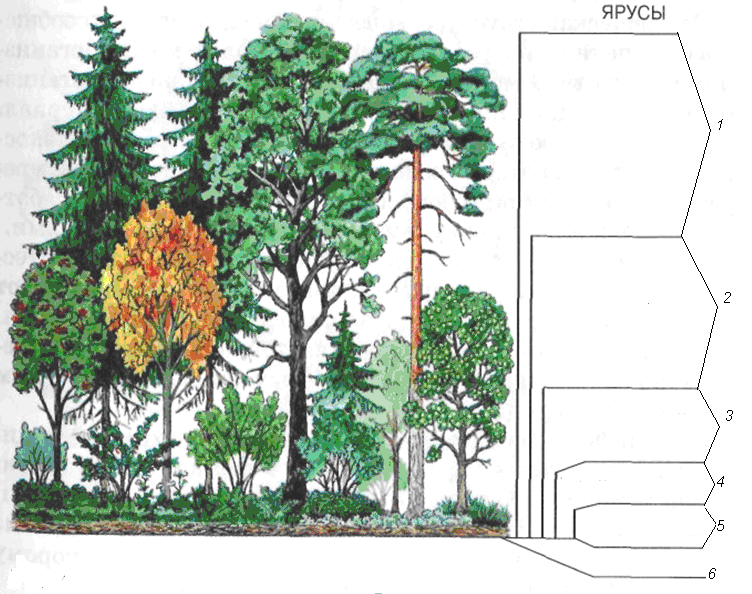 1 ярус – 2 ярус – 3 ярус – 4 ярус – 5 ярус – 6 ярус –Форма контроля Критерии оцениваниятестированиеЗа тестовый контроль знаний студентам начисляется от 0 до 5 баллов. Для оценки тестирования используется таблица:решение проблемно-ситуационныхзадачОценка «5» выставляется, если обучающимся дан правильный полный ответ на вопрос задачи. Объяснение хода ее решения подробное, последовательное, грамотное, с теоретическими обоснованиями (в т.ч. из теоретического курса), с необходимыми схематическими изображениями и демонстрациями практических умений, с правильным и свободным владением терминологией; ответы на дополнительные вопросы верные, четкие.решение проблемно-ситуационныхзадачОценка «4» выставляется, если обучающимся дан правильный анализ и ответ на вопрос задачи. Объяснение хода ее решения подробное, но недостаточно логичное, с единичными ошибками в деталях, некоторыми затруднениями в теоретическом обосновании (в т.ч. из теоретического материала), в схематических изображениях и демонстрациях практических умений, ответы на дополнительные вопросы верные, но недостаточно четкие.решение проблемно-ситуационныхзадачОценка «3» выставляется, если обучающимся дан правильный ответ на вопрос задачи. Объяснение хода ее решения недостаточно полное, непоследовательное, с ошибками, слабым теоретическим обоснованием (в т.ч. теоретическим материалом), ответы на основе механического зазубривания учебного материала, непонимания изучаемых вопросов, отсутствии приведения необходимых по условию проблемно-ситуационной задачи примеров, со значительными затруднениями и ошибками в схематических изображениях и демонстрацией практических умений, ответы на дополнительные вопросы недостаточно четкие, с ошибками.решение проблемно-ситуационныхзадачОценка «2»выставляется если обучающимся дан правильный ответ на вопрос задачи, но объяснение хода ее решения дано неполное, непоследовательное, с грубыми ошибками, без теоретического обоснования (в т.ч. теоретическим материалом), без умения представить схематические изображения и демонстрации практических умений или с большим количеством ошибок. Ответы на дополнительные вопросы неправильные или отсутствуют.решение проблемно-ситуационныхзадачОценка «1»выставляется если обучающимся дан фрагментарный ответ на вопрос задачи, содержащий лишь отдельные слова, касающиеся ответа на вопрос проблемно-ситуационной задачи.решение проблемно-ситуационныхзадачОценка «0»выставляется если проблемно-ситуационная задача не решена или представлено решение совершенно другой задачи.выполнение заданий контрольной работыОценка «5» - выставляется за неформальные, полные, грамотные и чёткие ответы на все письменные задания контрольной работы. Правильное и логичное изложение ответа, приведение соответствующего примера (если запрашивается в условии задания). Формулирование краткого вывода из приведённого ответа на поставленный вопрос контрольной работы (если в формулировке вопроса запрашивается формулировка вывода).выполнение заданий контрольной работыОценка «4» - выставляется за достаточно полные ответы на все вопросы контрольной работы, правильное проведение анализа и построение ответов, но в изложении ответов имеются недостатки, не носящие принципиального характера и не содержащие грубых ошибок.выполнение заданий контрольной работыОценка «3» - выставляется за частично правильные или недостаточно полные ответы на вопросы, свидетельствующие о существенных недоработках обучающегося, за формальные ответы на основе механического зазубривания учебного материала, непонимания изучаемых вопросов и явлений, отсутствии приведения необходимых по условию соответствующих примеров. Если ответы на вопросы контрольной работы содержат грубые ошибки.выполнение заданий контрольной работыОценка «2» - выставляется, если обучающийся не ответил на задания контрольной работы и не справился с предложенными практическими заданиями, включёнными в контрольную работу, а также за бессодержательные ответы на вопросы, незнание основных понятий дисциплины, неумение применить знания практически. Неудовлетворительно  выставляется также в случае, если ответы даны не на задания данной контрольной работы, а на совершенно другую работу.выполнение заданий контрольной работыОценка «1» выставляется, если обучающимся даны фрагментарные ответы на вопросы контрольной работы, содержат лишь отдельные слова, касающиеся ответа на поставленный вопрос.выполнение заданий контрольной работыОценка «0» выставляется, если ответы на поставленные вопросы отсутствуют или представлены ответы на совершенно другие вопросы.%Рз (в баллах)%Рз (в баллах)%Рз (в баллах)711579-802089-9025721681-822191-922673-741783-842293-942775-761885-862395-962877-781987-882497-982999-10030РдРезультат зачета50 – 100 балловзачтено49 и менее балловне зачтеноРзРдОценкаРзРдОценкаРзРдОценка1550зачтено2070зачтено2586зачтено1654зачтено2174зачтено2689зачтено1759зачтено2278зачтено2792зачтено1864зачтено2382зачтено2895зачтено1969зачтено2485зачтено2998зачтено30100зачтено№Проверяемая компетенцияИндикатор достижения компетенции ДескрипторКонтрольно-оценочное средство (номер вопроса/практического задания)1ОПК-1 Способен использовать основные биологические, физико-химические, химические, математические методы для разработки, исследований и экспертизы лекарственных  средств, изготовления лекарственных препаратов.Инд. ОПК.1.1 Применение биологических, физико-химических, химических, математических методов в профессиональной сфере.Знать основные биологические методы исследований растений, позволяющие определить их экологические свойства и выявить механизмы воздействия факторов среды на растительные организмы, динамику и структуру растительных сообществ, жизненные формы растений. Знать элементы ботанической географии и основные методы геоботанических исследований для выявлениялекарственных растений и организации заготовки лекарственного растительного сырья.вопросы тестовых заданий №:1, 2, 3, 4, 5, 6, 7, 8, 9, 10, 12, 14, 15, 16, 20, 21, 26, 27, 28, 29, 30, 31, 32, 35, 36, 40, 41, 42, 43, 44, 71, 72, 73, 74, 76, 80, 81, 82, 83, 96, 97, 98, 99, 100, 101, 102, 103, 104, 105.1ОПК-1 Способен использовать основные биологические, физико-химические, химические, математические методы для разработки, исследований и экспертизы лекарственных  средств, изготовления лекарственных препаратов.Инд. ОПК.1.1 Применение биологических, физико-химических, химических, математических методов в профессиональной сфере.Уметь применять совокупность экологических, биологических, физико-химических и математических методов для объяснения основных закономерностей взаимодействия растений между собой и с окружающей средой.вопросы тестовых заданий №:17, 18, 19, 22, 23, 24, 25, 33, 34, 37, 38, 45, 65, 68, 69, 70.1ОПК-1 Способен использовать основные биологические, физико-химические, химические, математические методы для разработки, исследований и экспертизы лекарственных  средств, изготовления лекарственных препаратов.Инд. ОПК.1.1 Применение биологических, физико-химических, химических, математических методов в профессиональной сфере.Владеть методами анализа экологического разнообразия растений и их сообществ; методами биологических и экологических исследований растений с целью диагностики лекарственного растительного сырья.практические задания № 7, 8, 9, 10, 11, 12, 13, 14, 15.2. ОПК-1 Способен использовать основные биологические, физико-химические, химические, математические методы для разработки, исследований и экспертизы лекарственных средств, изготовления лекарственных препаратов.Инд.ОПК1.2: Применение математических методов при математической обработке данных, полученных в ходе разработки лекарственных средств, а также исследований и экспертизы лекарственных средств, лекарственного растительного сырья и биологических объектов.Знать теоретические основы математических (статистических) методов обработки данных, используемых в ходе исследований биологических объектов и процессов.вопросы тестовых заданий №: 1 – 105.2. ОПК-1 Способен использовать основные биологические, физико-химические, химические, математические методы для разработки, исследований и экспертизы лекарственных средств, изготовления лекарственных препаратов.Инд.ОПК1.2: Применение математических методов при математической обработке данных, полученных в ходе разработки лекарственных средств, а также исследований и экспертизы лекарственных средств, лекарственного растительного сырья и биологических объектов.Уметь отбирать наиболее подходящие математические (статистические) методы для биологических исследований; применять математические (статистические) методы в биологических исследованиях и при моделировании биологических процессов  вопросы тестовых заданий №: 1 – 105.Владеть методиками и приемами математических (статистических) методов для изучения биологических объектов и процессов    практические задания № 1, 2, 3, 4, 5, 6, 7, 8, 9, 10, 11, 12, 13 14, 15, 16, 17, 18.3.ОПК-3 Способен осуществлять профессиональную деятельность с учетом конкретных экономических, экологических, социальных факторов в рамках системы нормативно-правового регулирования сферы обращения лекарственных средств.Инд.ОПК.3.1 Применение положений нормативных документов на различных этапах обращения лекарственных средств.Знать особенности экологии растительных организмов для их практического применения в профессиональной деятельности. Знать теоретические основы рационального природопользования и охраны окружающей среды.вопросы тестовых заданий №: 13, 14,   23, 24, 25, 35, 36, 38, 39, 40, 41, 42, 43, 44, 45, 46, 47, 48, 49, 50, 51, 52, 53, 56, 57, 58, 59, 60, 61, 62, 63,66, 67, 75, 77, 78, 79, 84, 85, 86, 87.3.ОПК-3 Способен осуществлять профессиональную деятельность с учетом конкретных экономических, экологических, социальных факторов в рамках системы нормативно-правового регулирования сферы обращения лекарственных средств.Инд.ОПК.3.1 Применение положений нормативных документов на различных этапах обращения лекарственных средств.Уметь использовать фундаментальные экологические представления для получения лекарственных средств и препаратов на основе растительного сырья. Уметь применять теоретические знания в решении практических задач в целях охраны редких и уязвимых видов растений, учитывать природоохранные мероприятия при сборе лекарственного растительного сырья. вопросы тестовых заданий №: 11, 20, 21, 22, 54, 55, 85, 88, 89, 91, 92, 93, 94.3.ОПК-3 Способен осуществлять профессиональную деятельность с учетом конкретных экономических, экологических, социальных факторов в рамках системы нормативно-правового регулирования сферы обращения лекарственных средств.Инд.ОПК.3.1 Применение положений нормативных документов на различных этапах обращения лекарственных средств.Владеть основными способами осуществления профессиональной деятельности с учетом конкретных экономических, экологических, социальных факторов в рамках системы нормативно-правового регулирования сферы обращения лекарственных средств.практические задания № 1, 2, 3, 4, 5, 6, 16, 17, 18.Рд = (Ртс+Рз) 